Приложение № 2к приказу Минобрнауки РД "_____"__________2022 г. № ___________Форма отчетности по направлению «Профилактика наркомании среди несовершеннолетних»на 2022 г.__1полугодие МБОУ «Агвалинская гимназия имени Кади Абакарова»_Наименование МУО/СПО Организация и проведение Недели ЗОЖ для учащихся.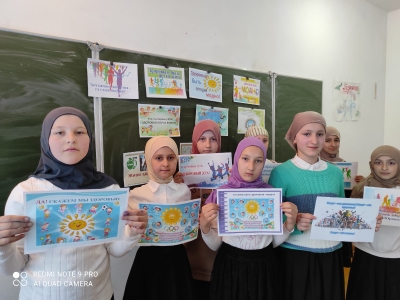 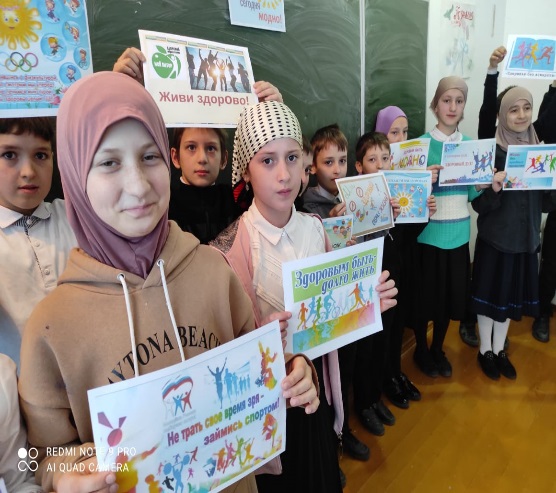 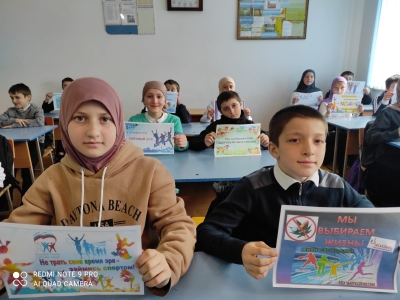 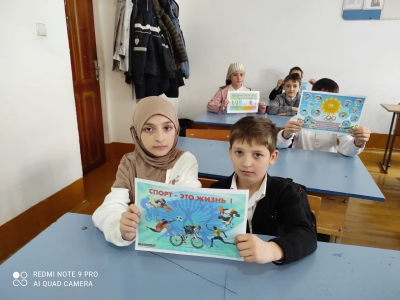 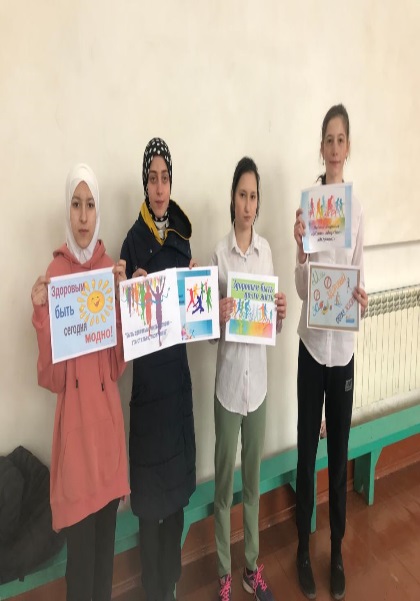 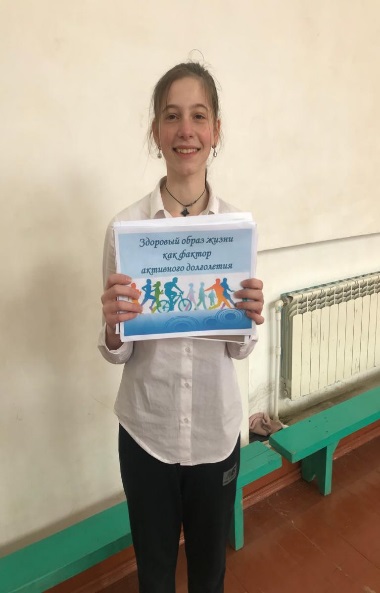 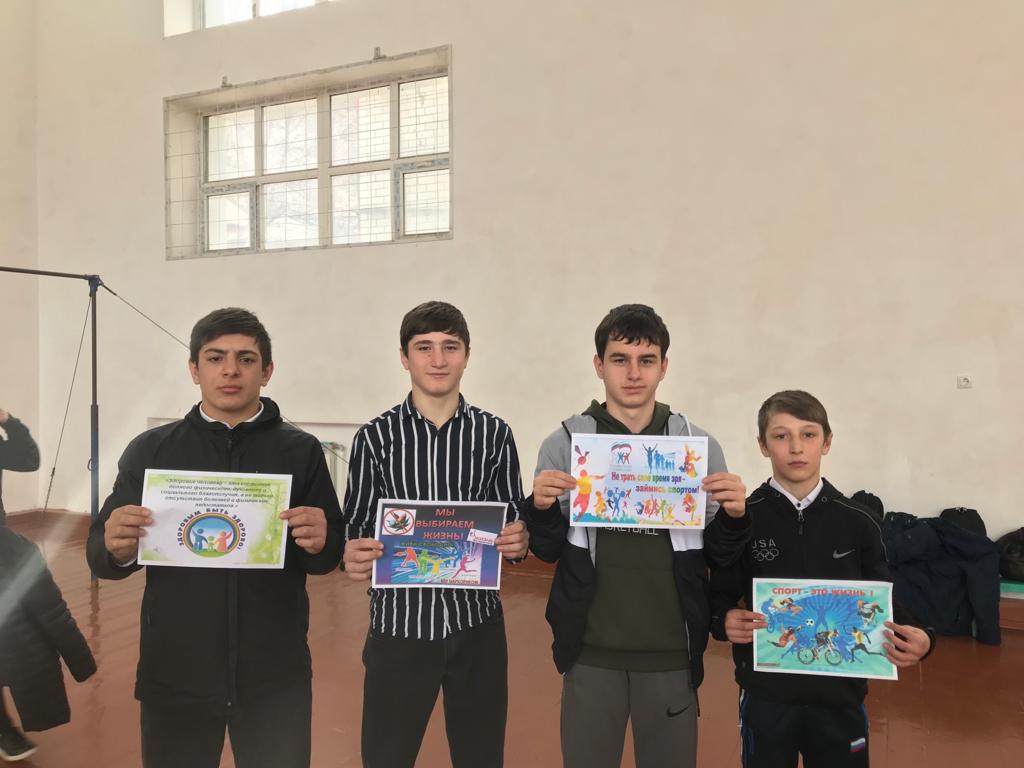 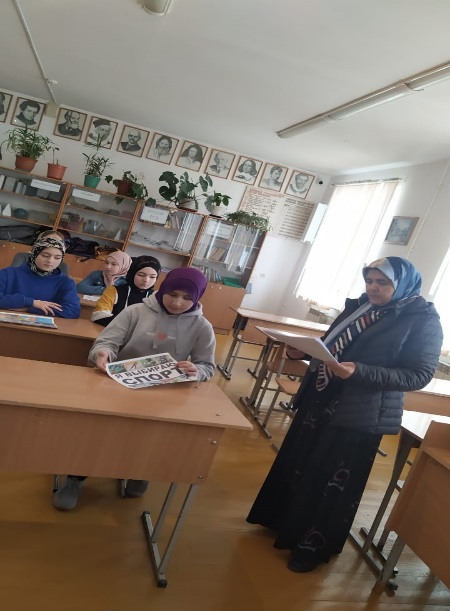 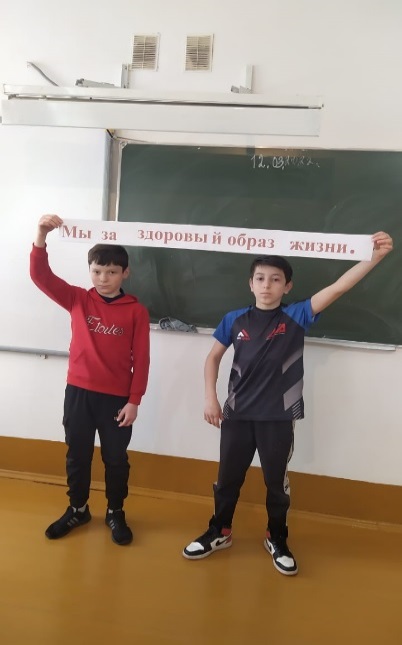 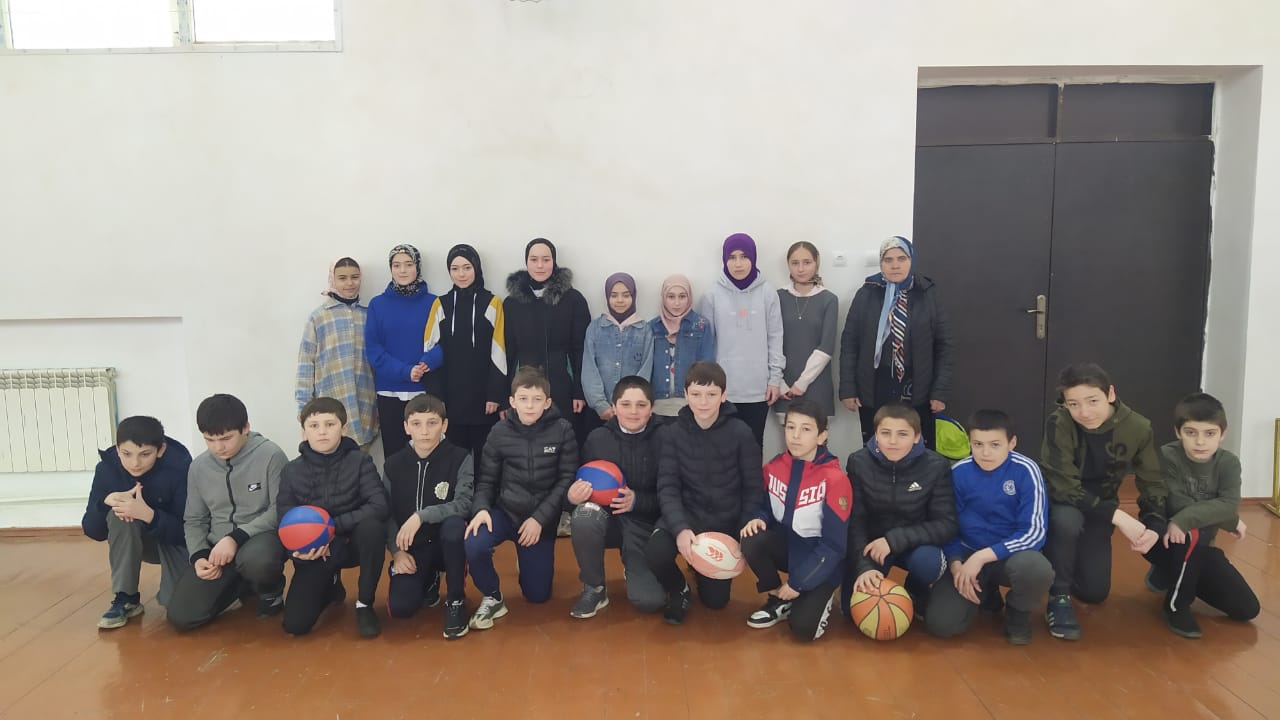 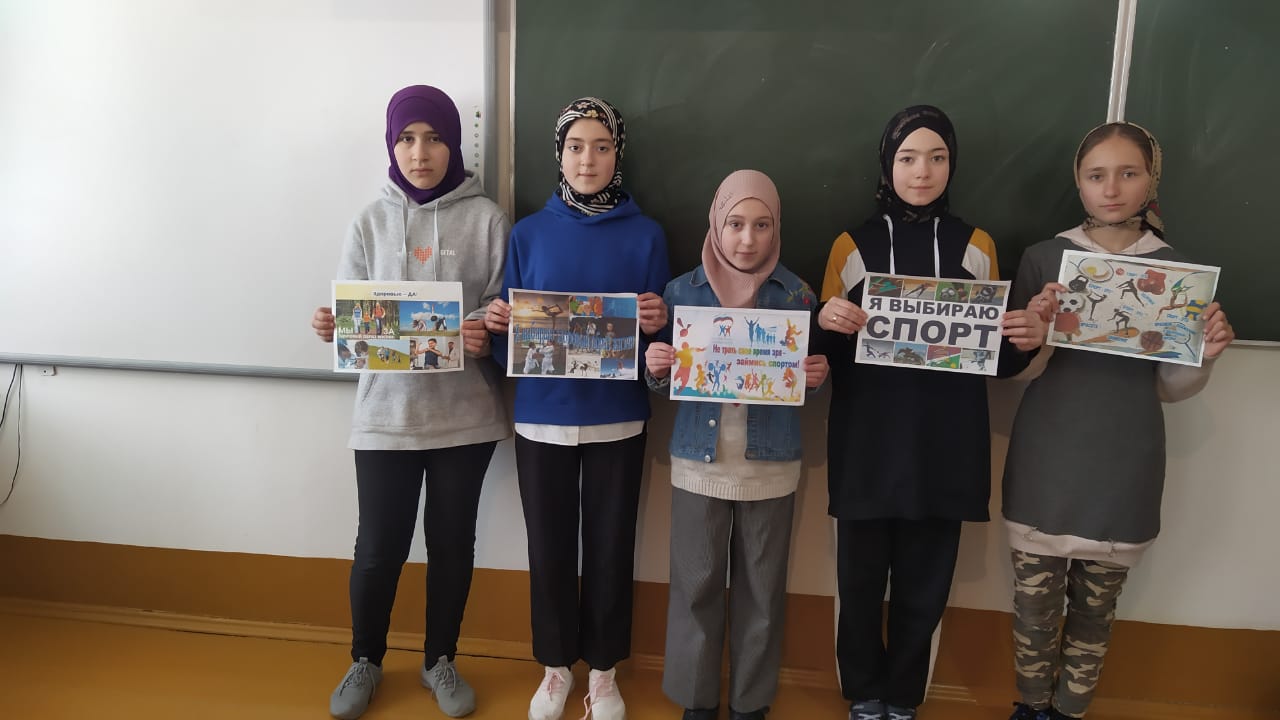 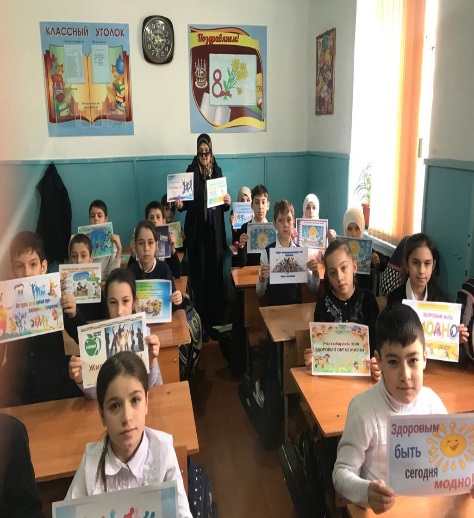 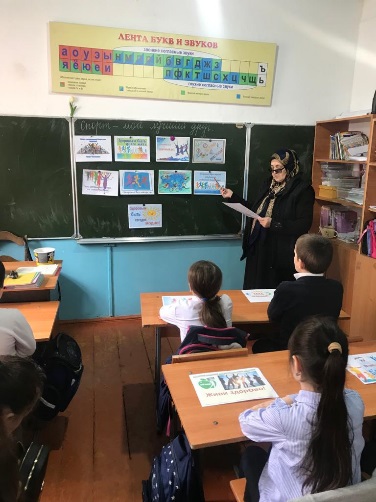 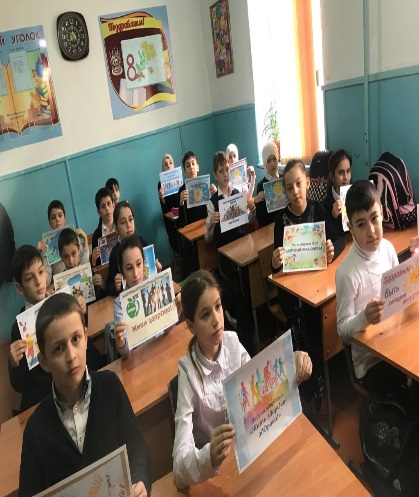 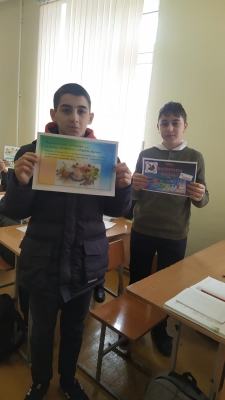 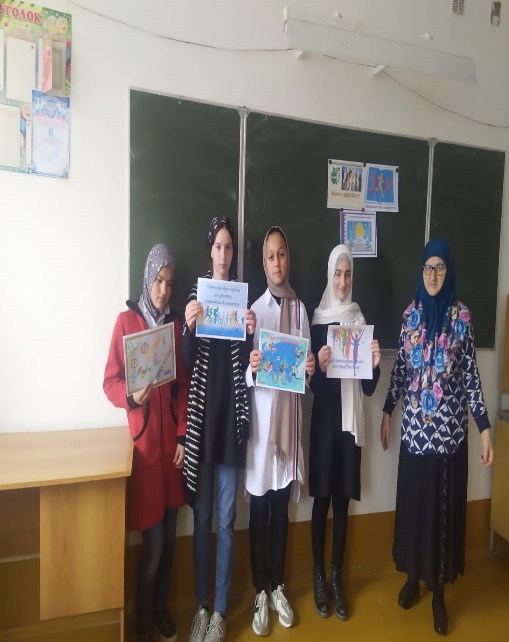 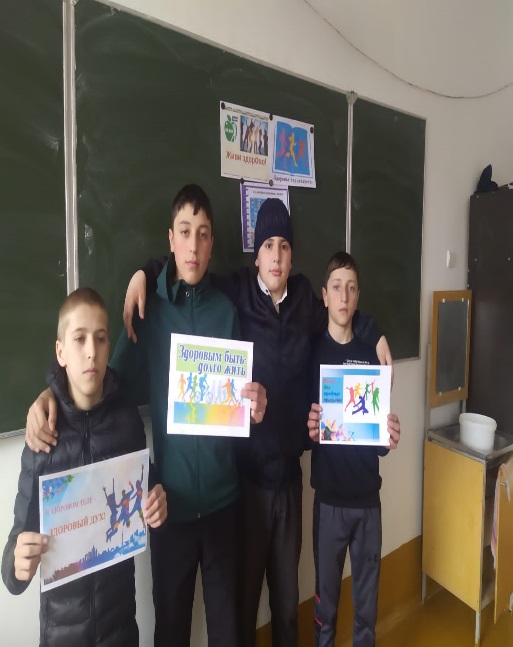 Просмотр видеоролика по профилактике ЗОЖ.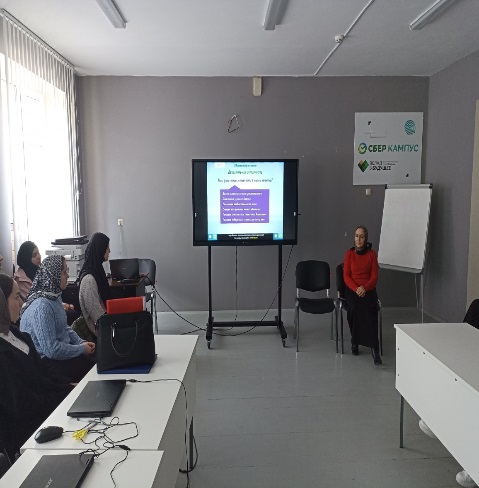 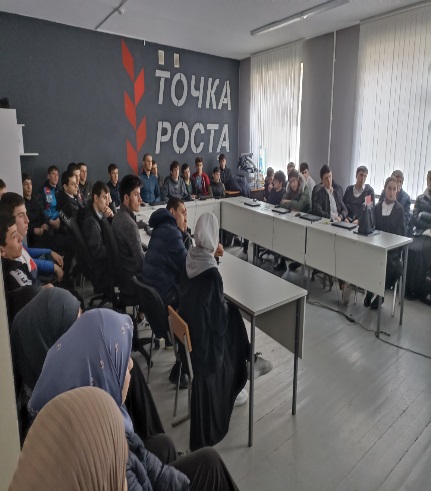 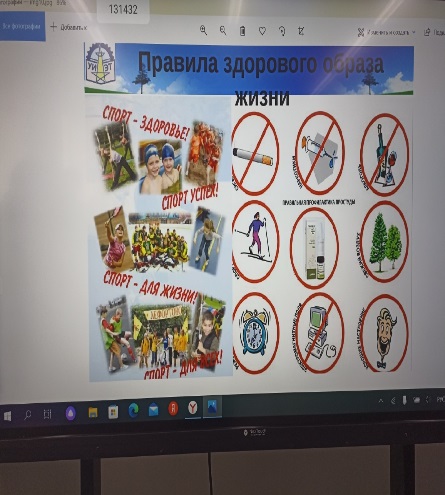 Стенд по профилактике ЗОЖ.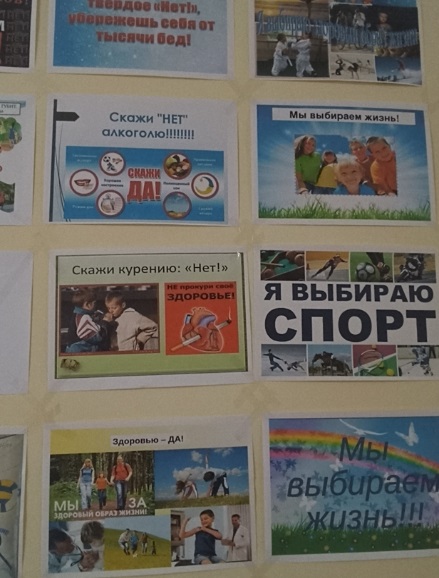 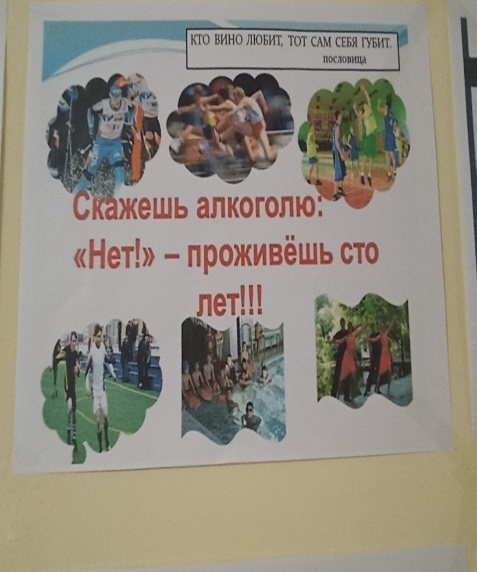 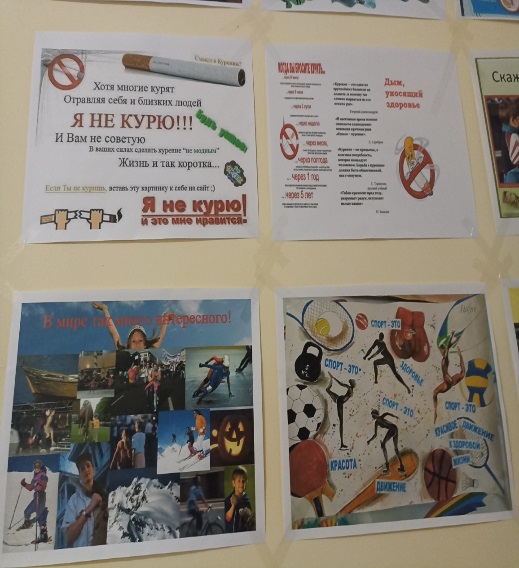 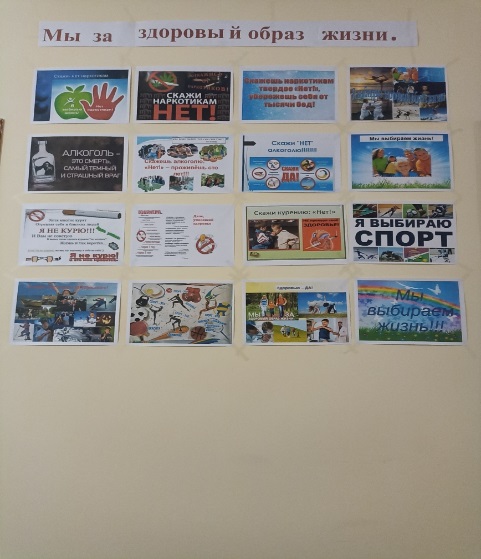 Встреча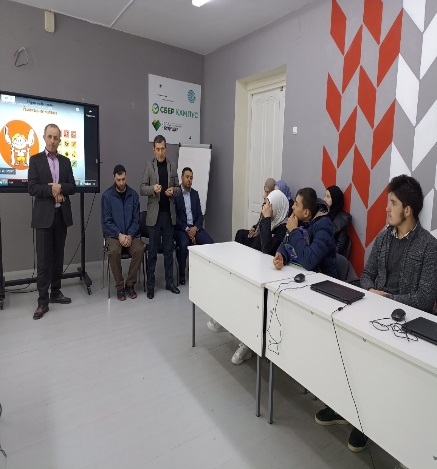 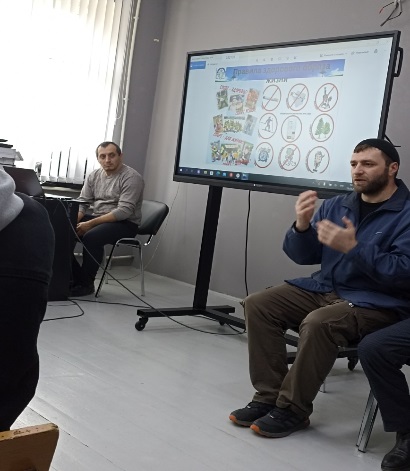 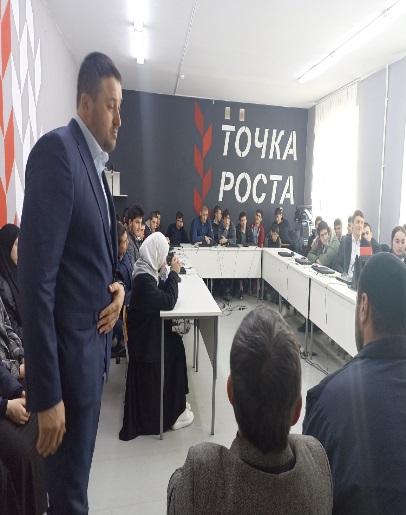 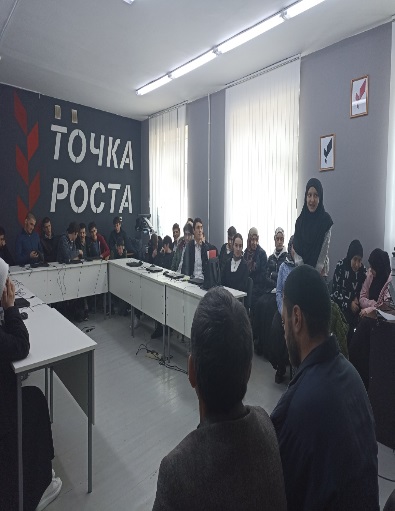 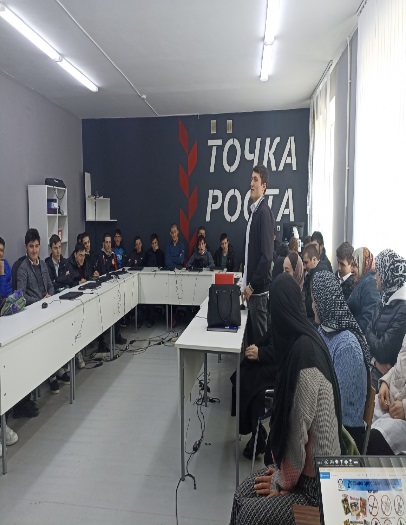 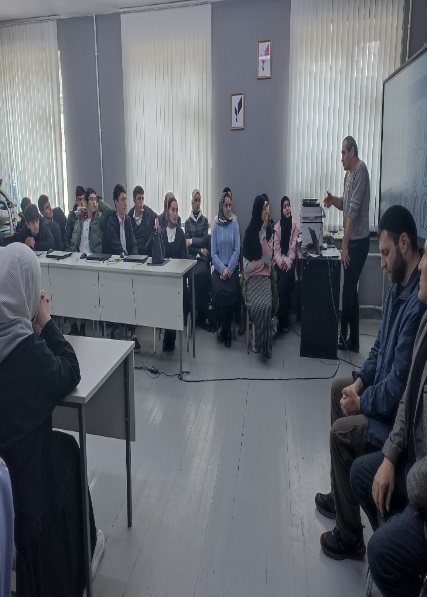 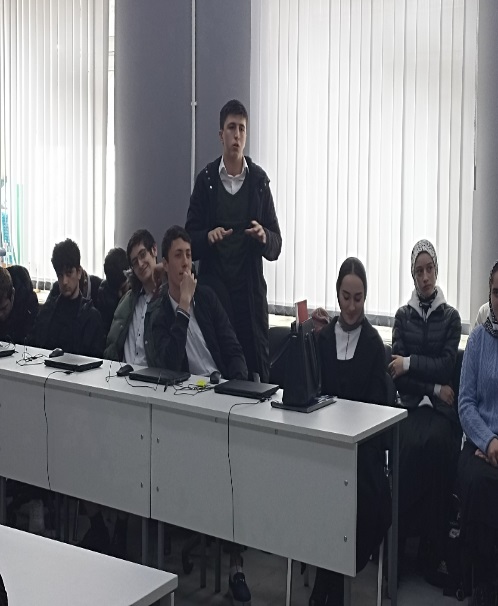 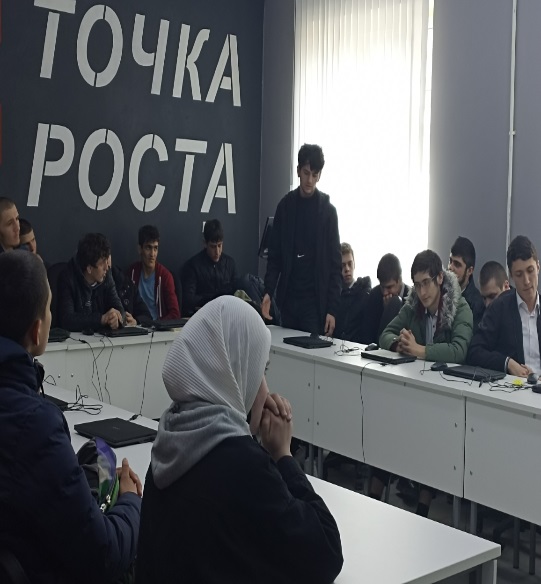 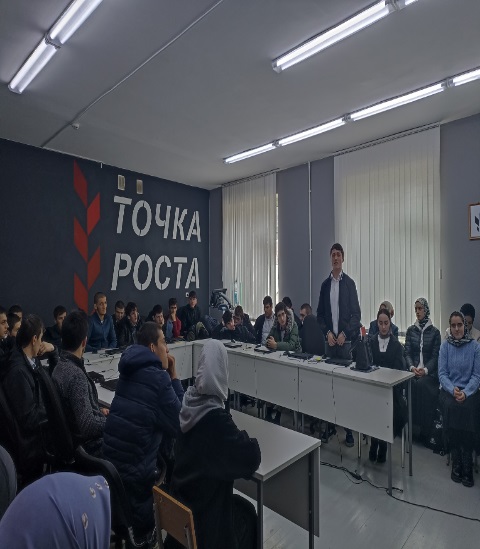 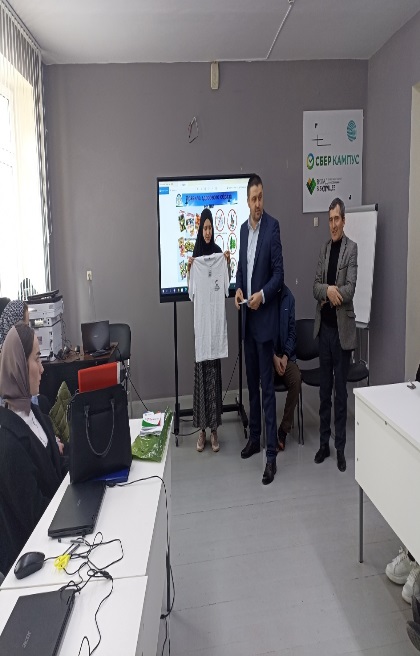 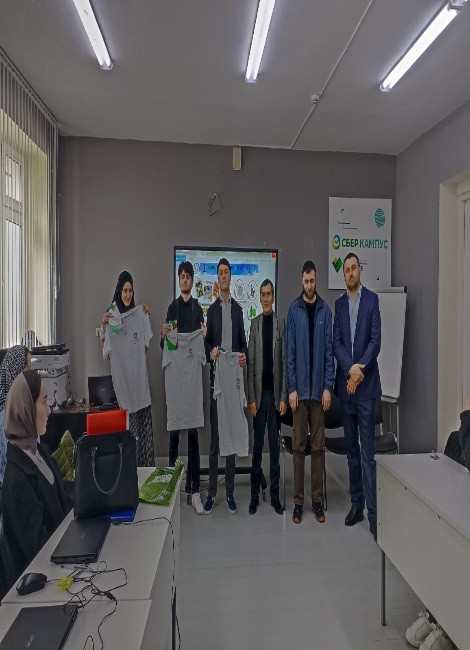 Классные часы.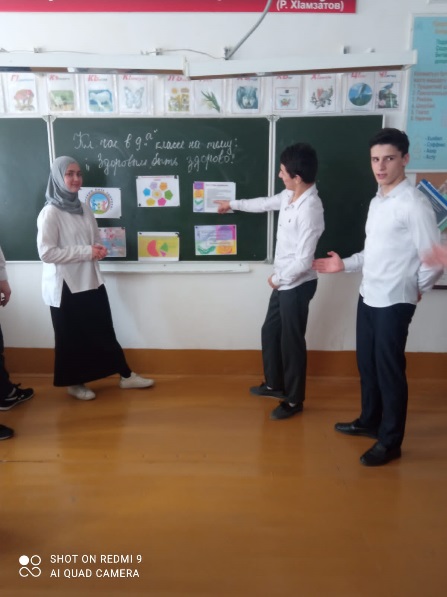 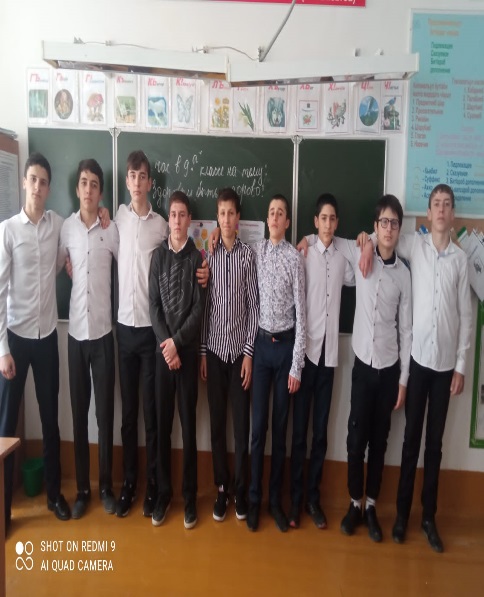 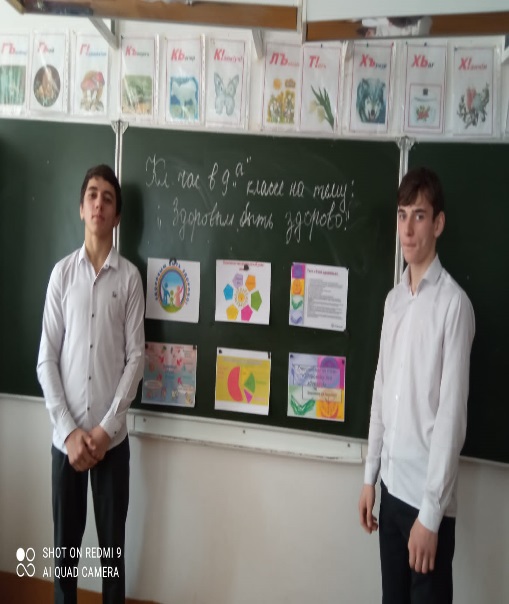 Организация и проведение  “Урока трезвости” в общеобразовательных организациях Республики Дагестан для профилактики наркомании среди школьниковПросмотр фильма «Урок трезвости».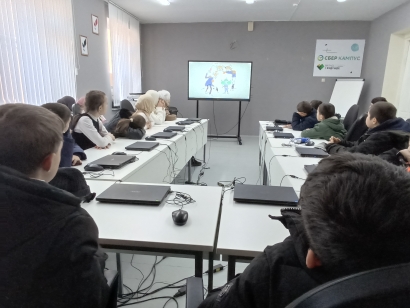 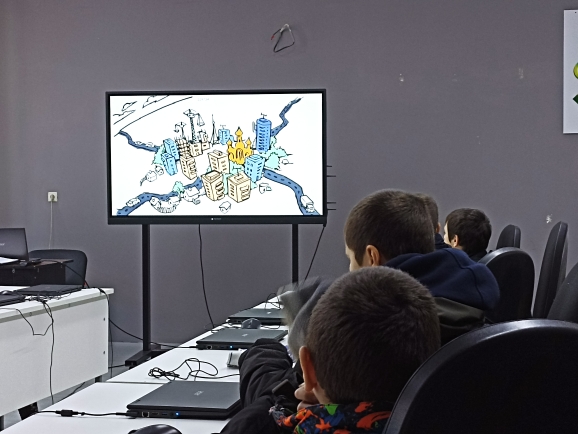 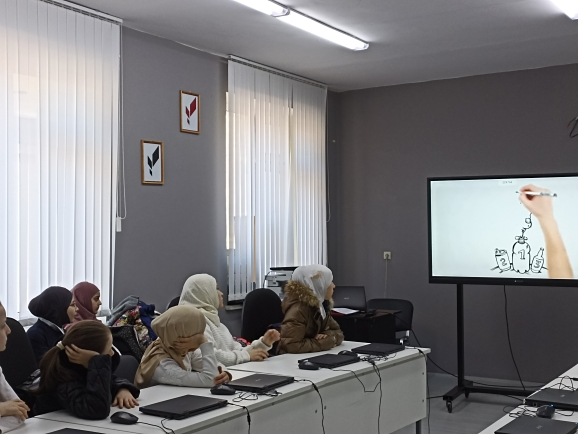 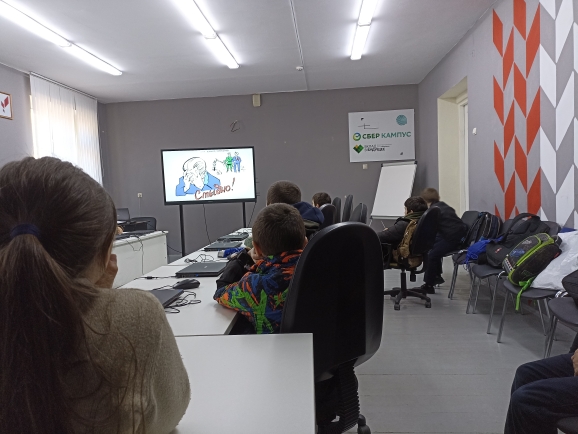 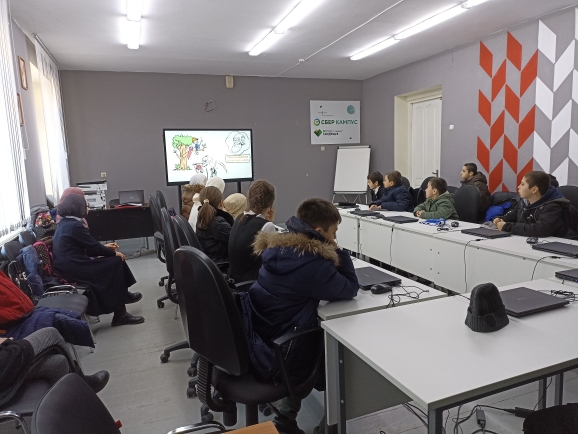 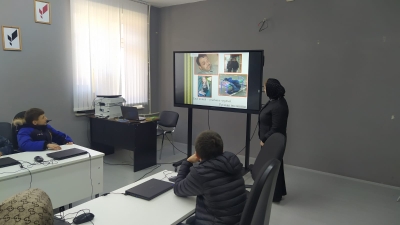 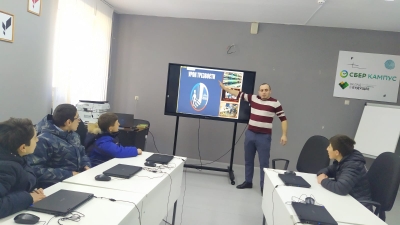 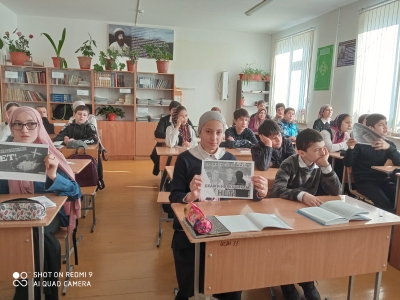 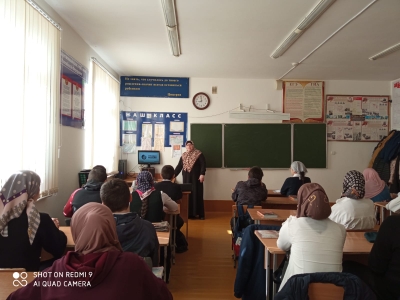 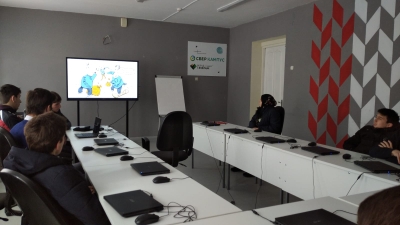 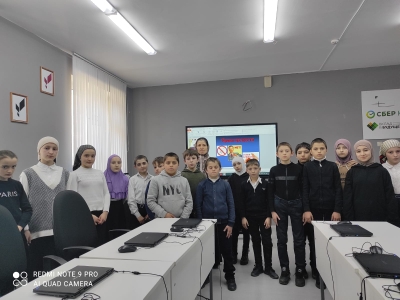 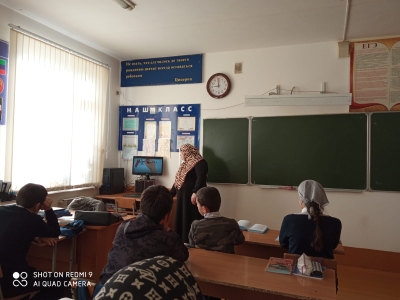 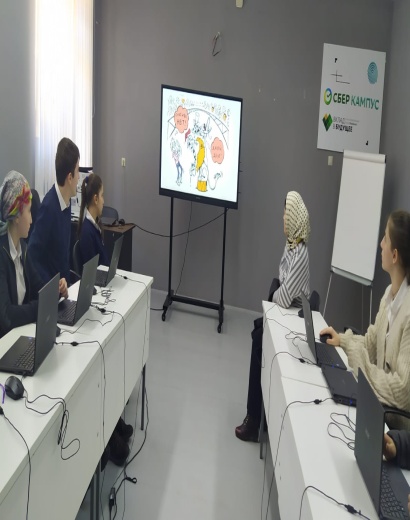 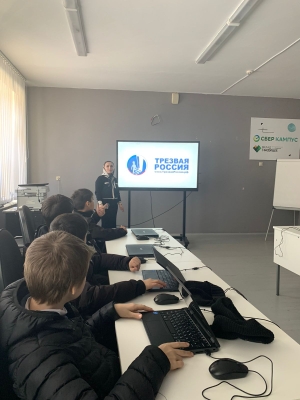 Час профилактики: «Разрушительные свойства алкоголя в организме подростка».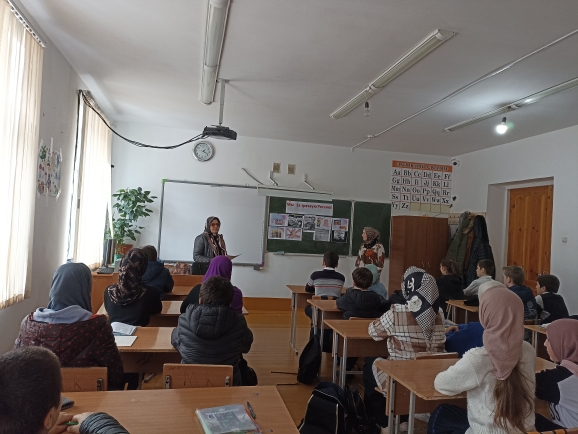 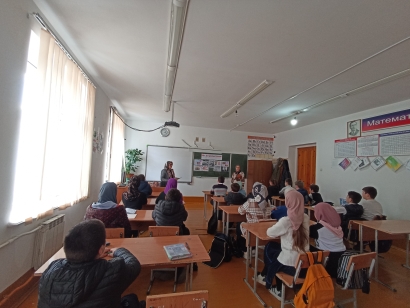 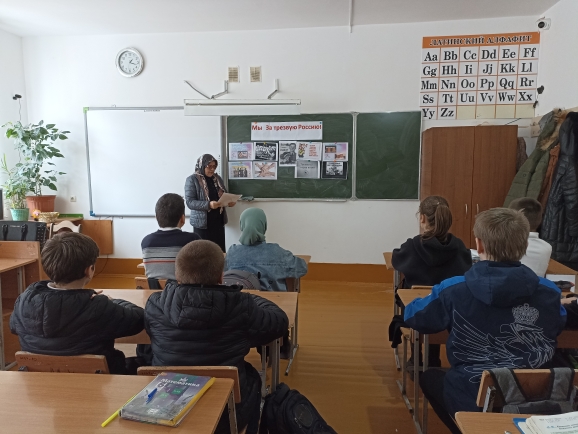 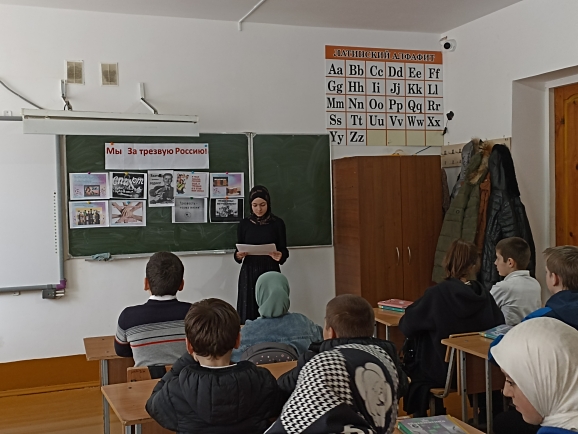 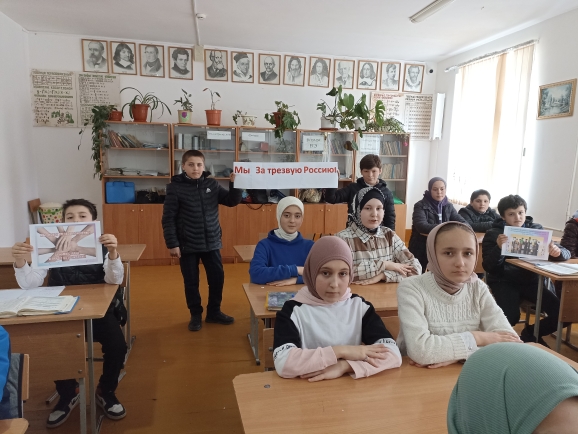 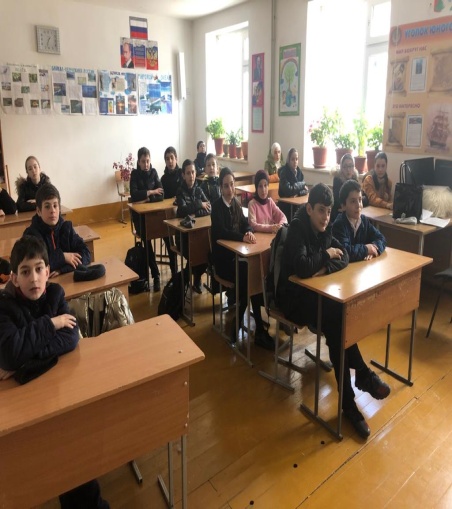 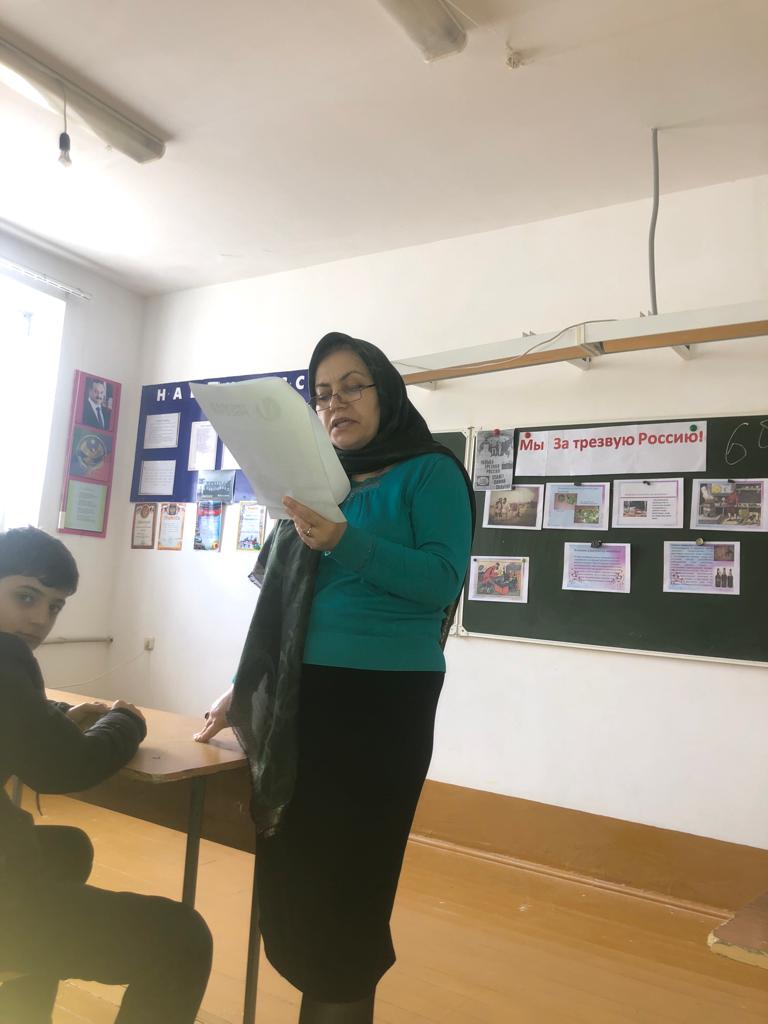 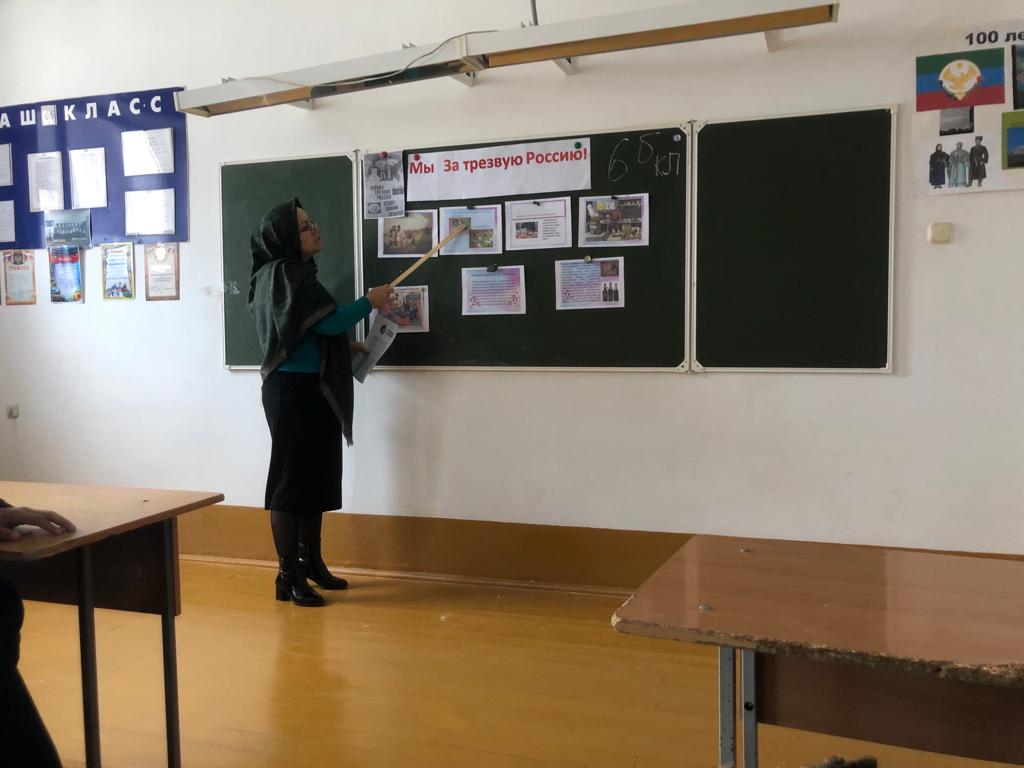 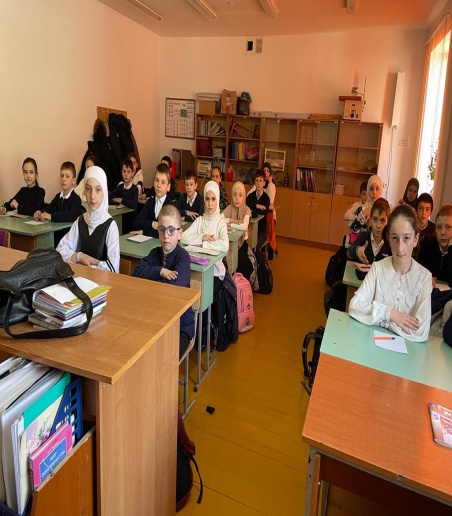 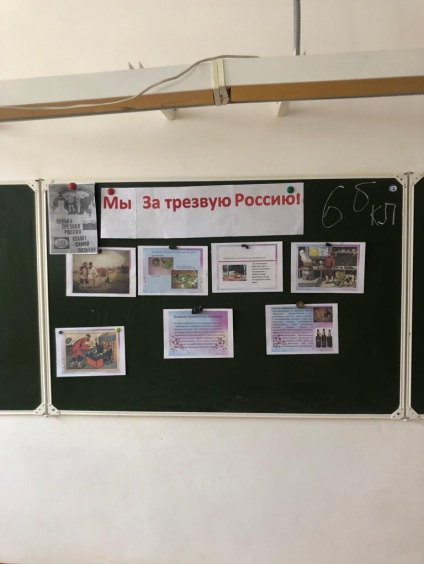 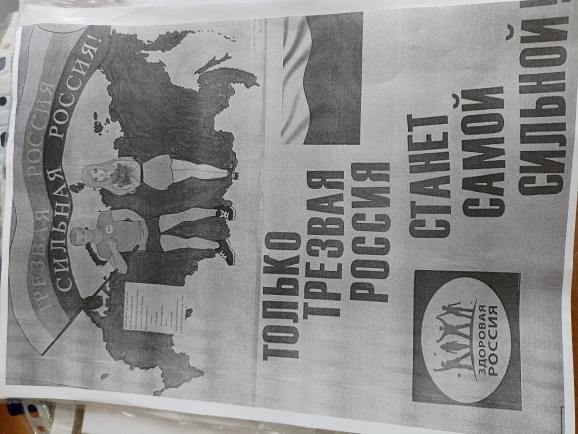 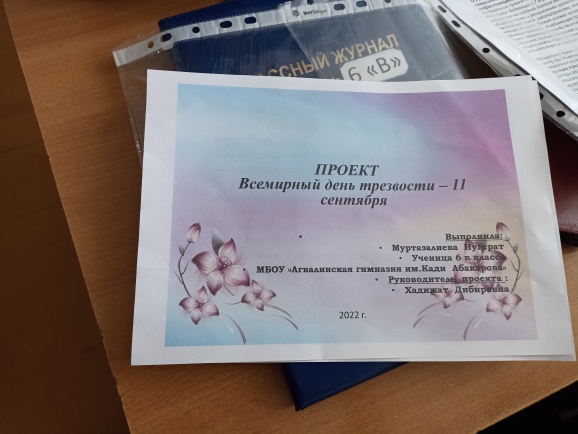 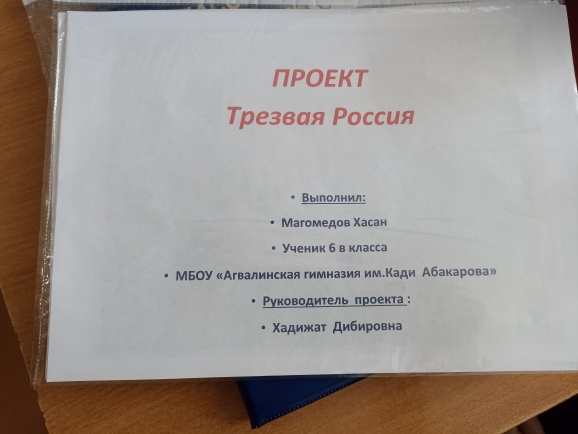 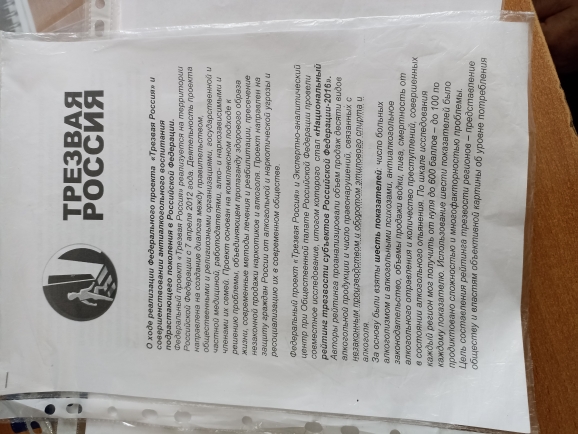 Соревнования по волейболу  «Спорту – да!  – вредным привычкам нет нет!»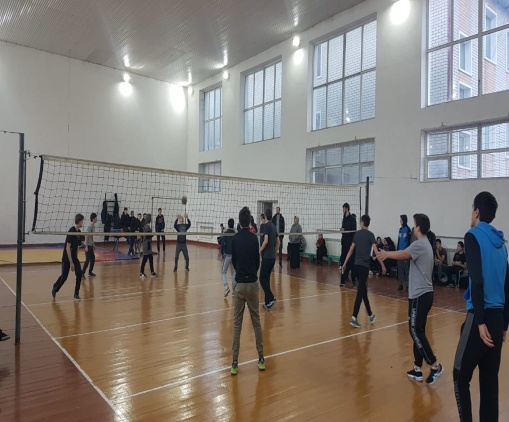 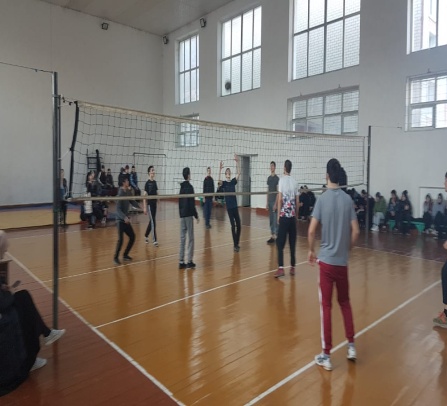 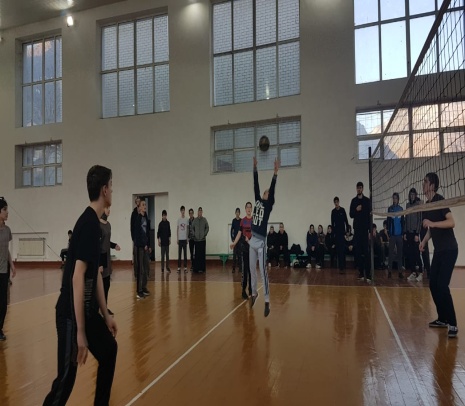 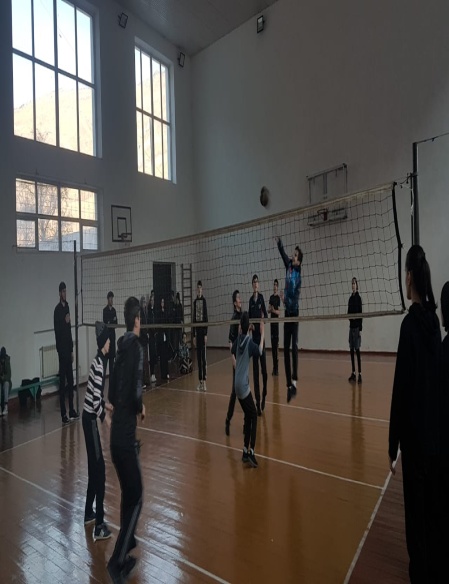 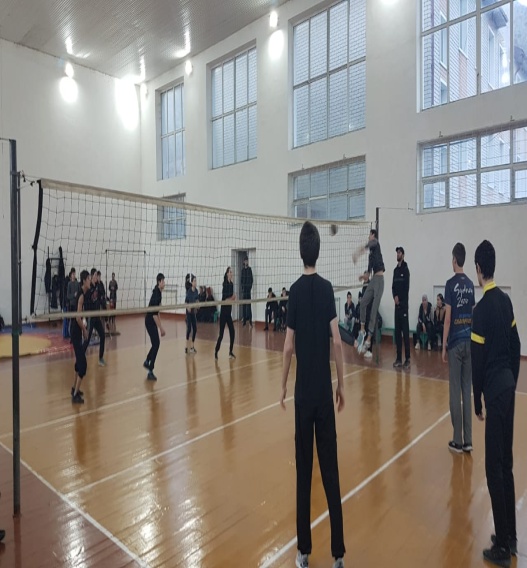 Родительское собрание «Внимание, родители, зло рядом!».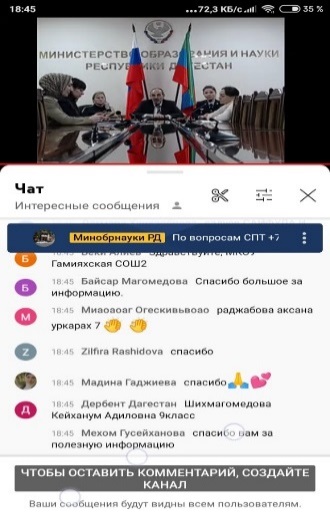 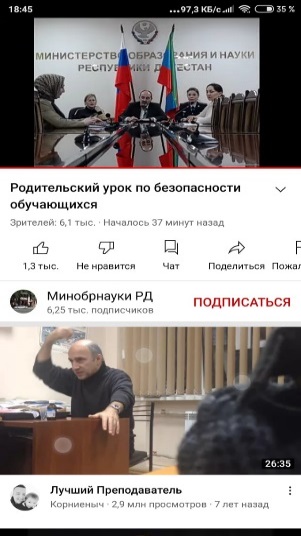 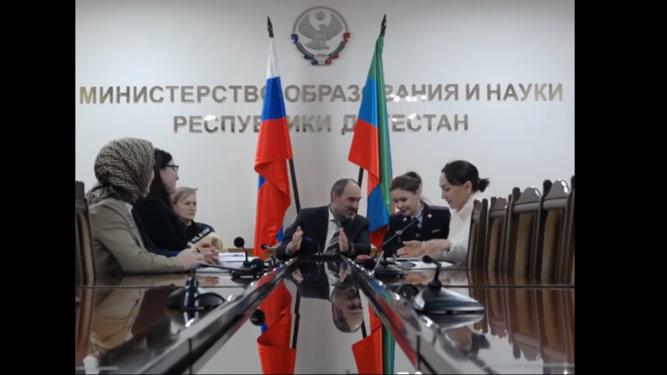 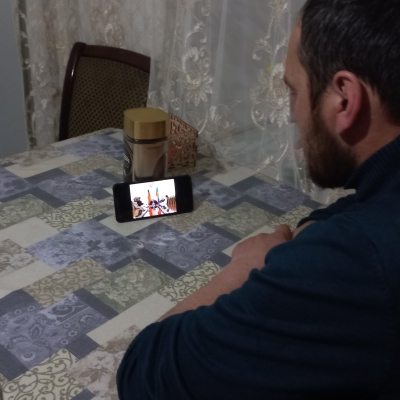 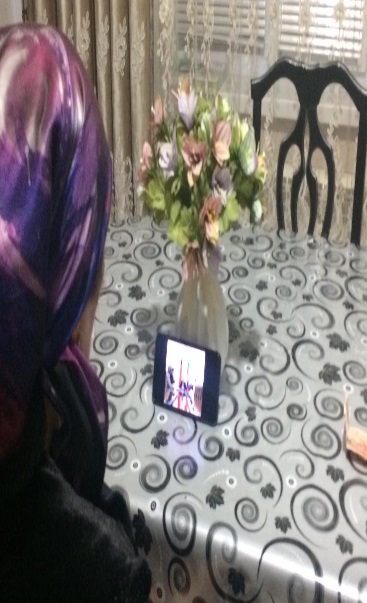 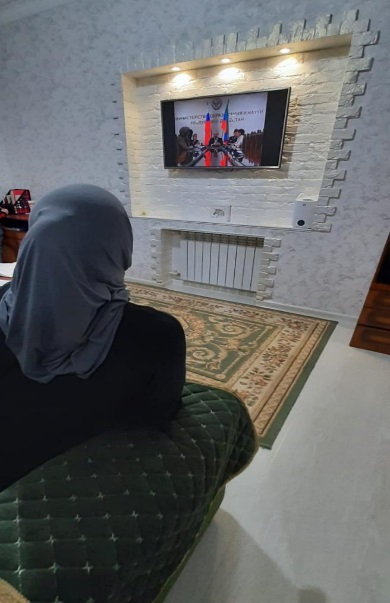 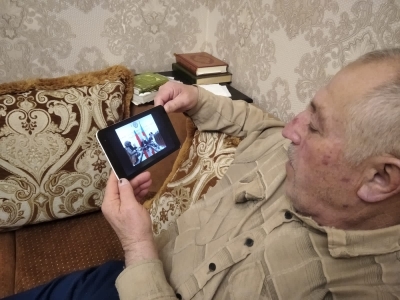 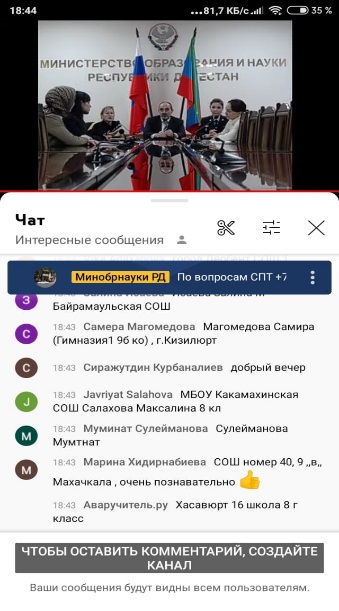 Весенняя неделя добра1.Уличная акция для населения «Мы в месте!».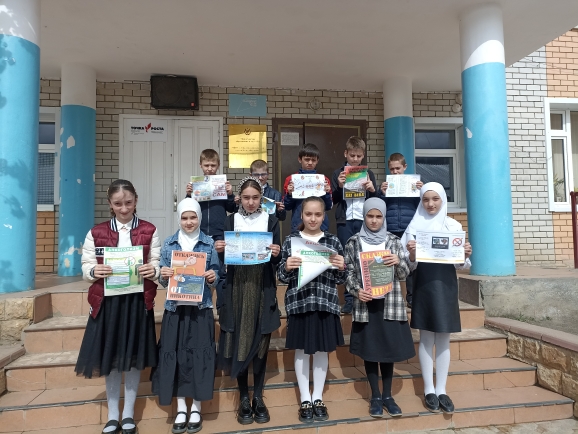 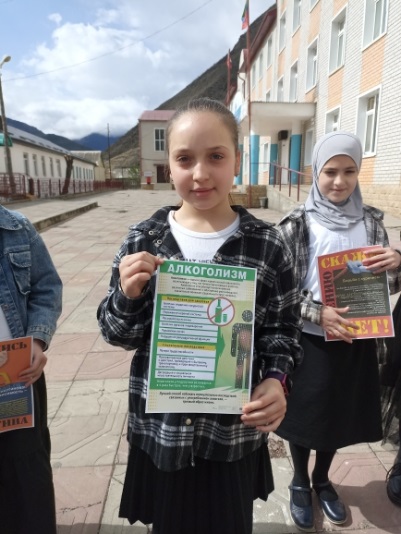 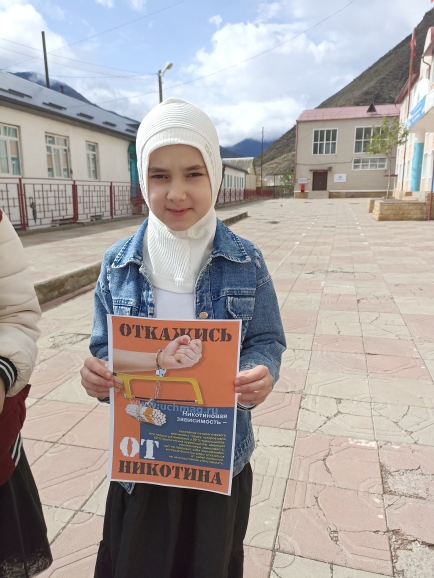 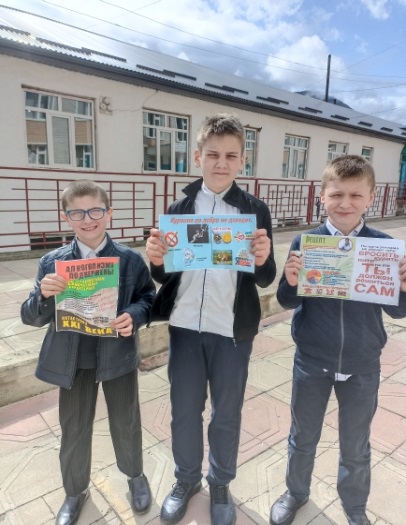 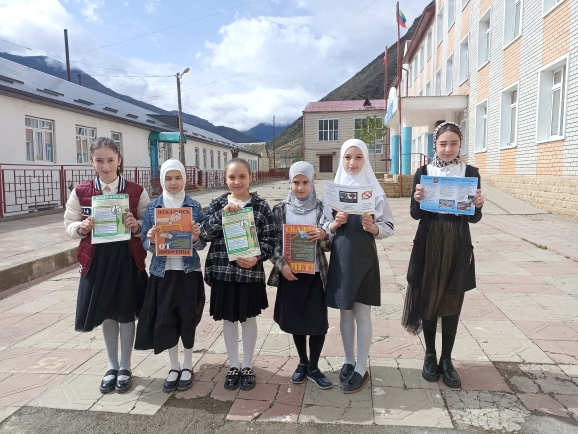 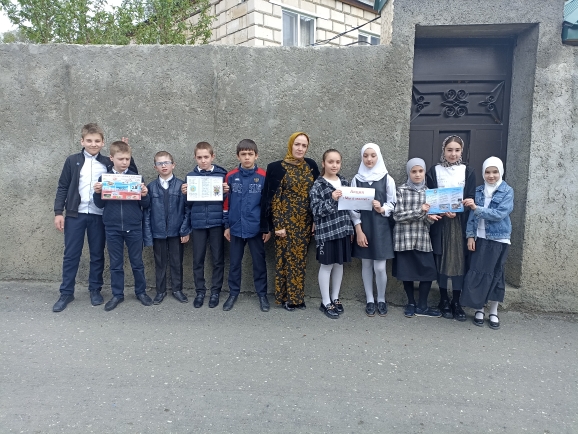 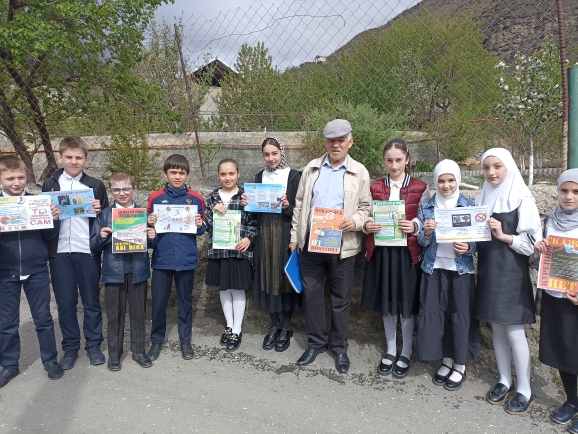 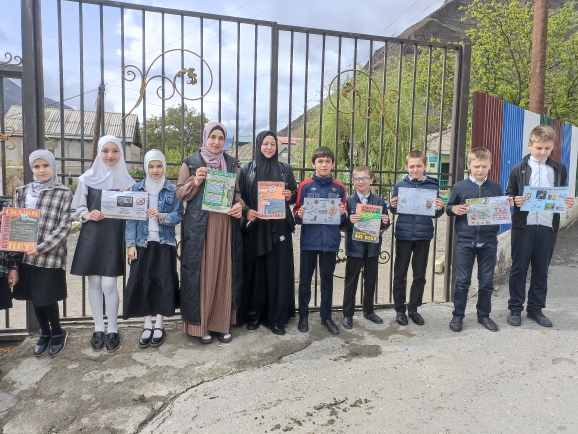 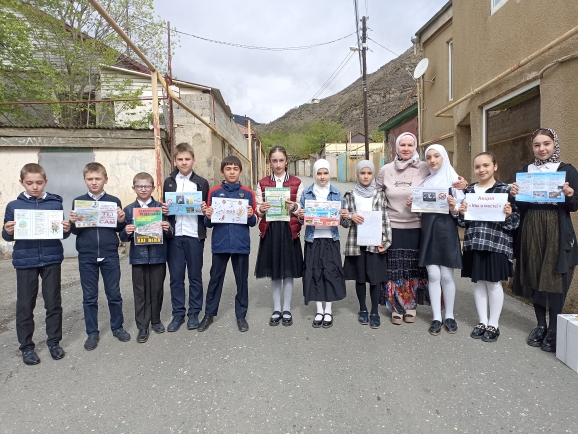 Распространение информационных и методических материалов по здоровому образу жизни.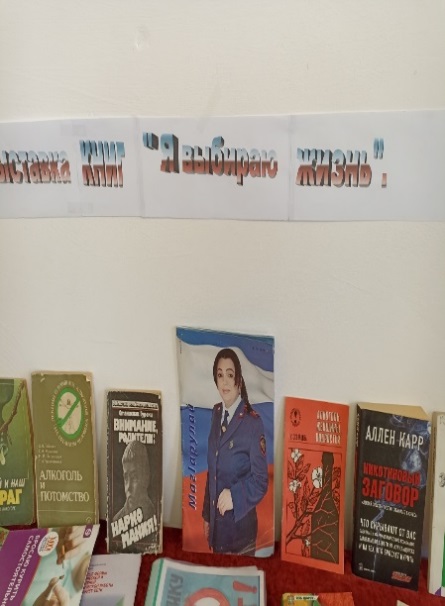 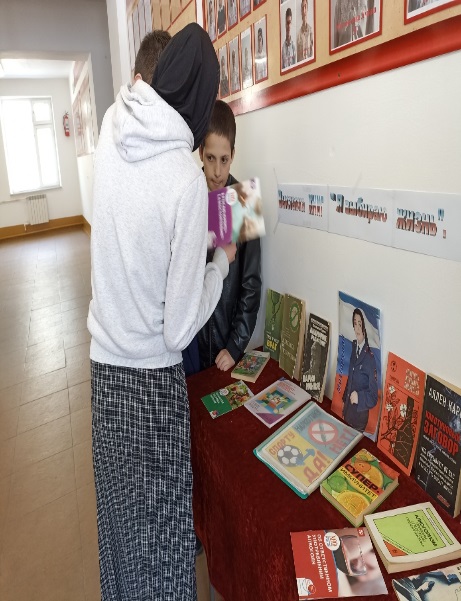 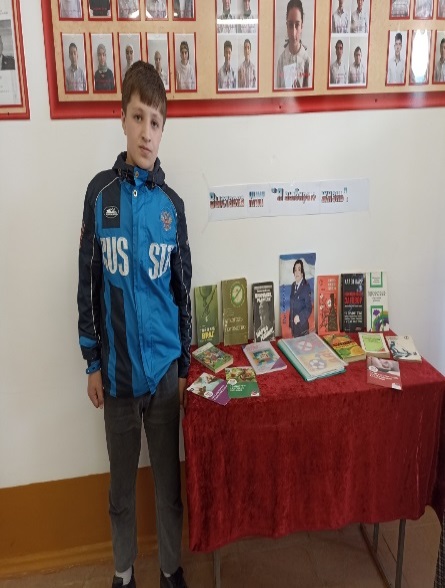 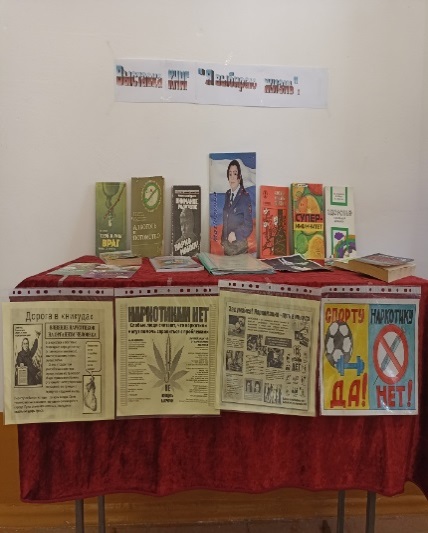 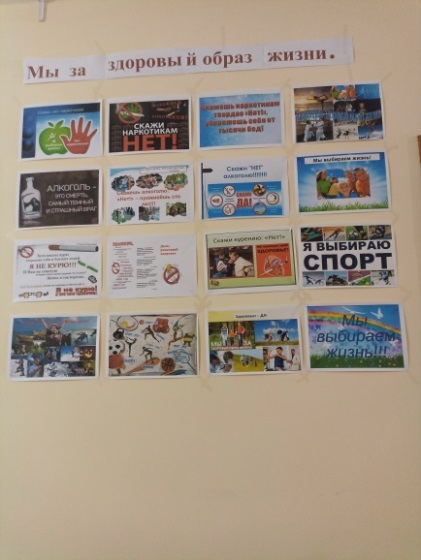 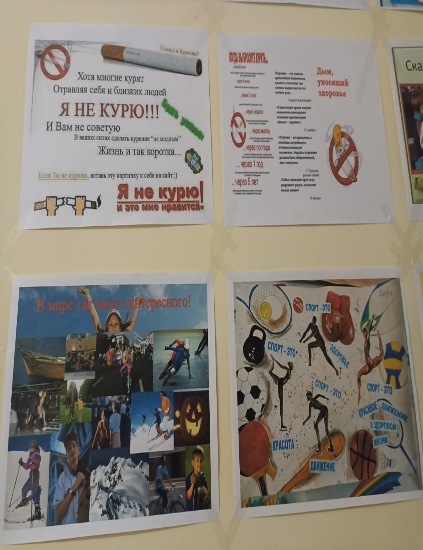 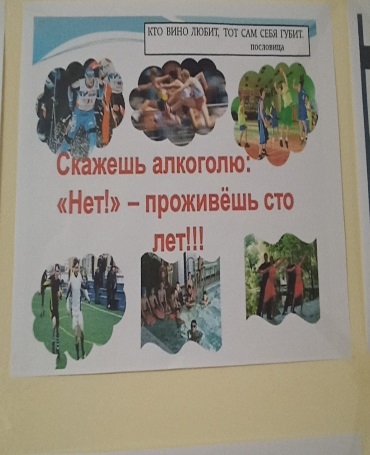 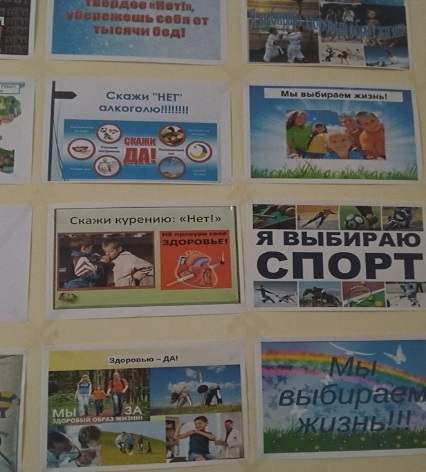 Беседа по профилактике наркомании, алкоголизма, табакокурения, заболевание ВИЧ-инфекцией с приглашением  работника ЦРБ .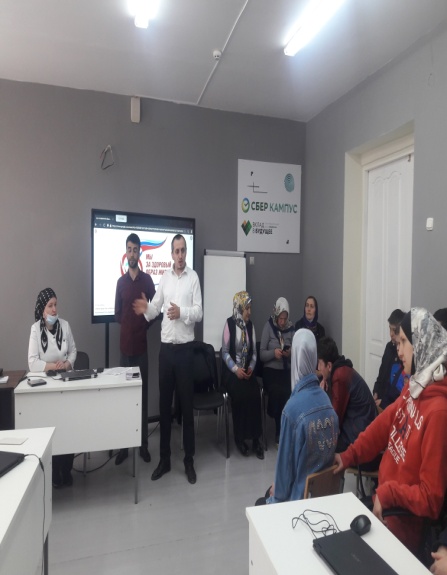 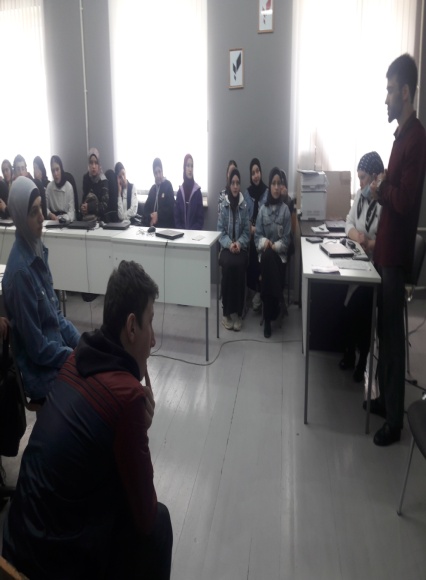 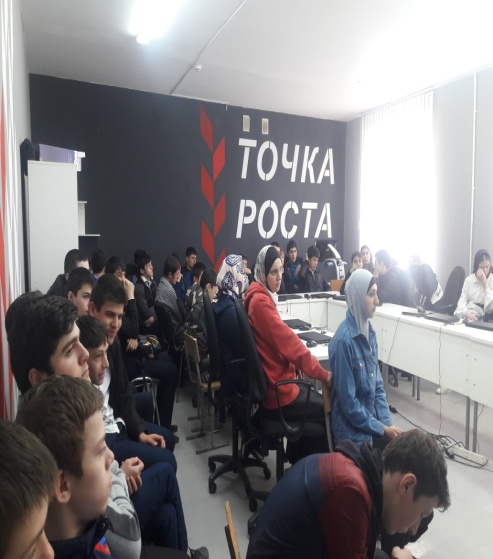 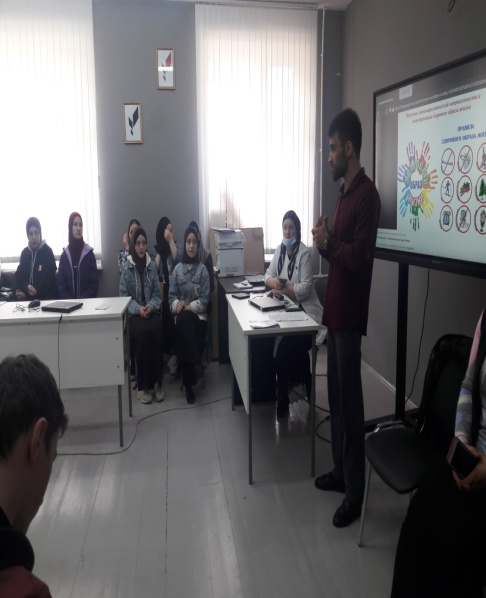 «Дети России – 2022»Выставка книг  «Я выбираю жизнь».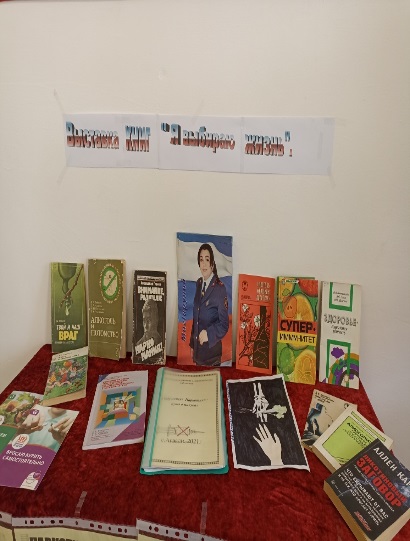 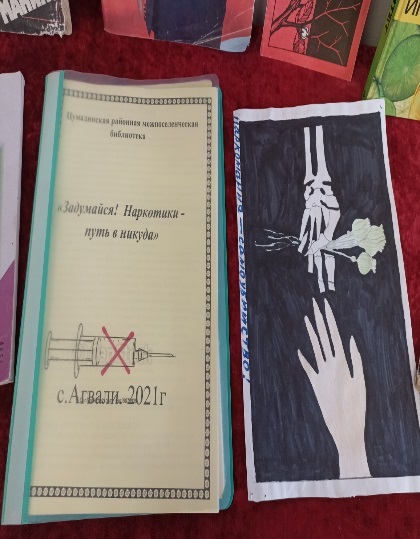 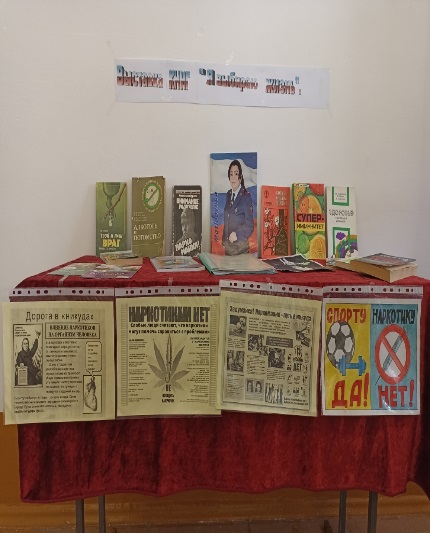 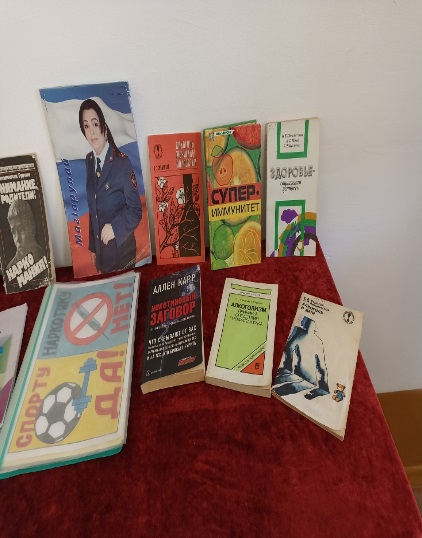 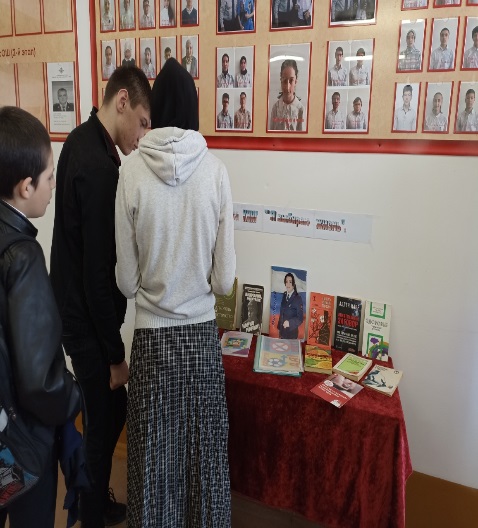 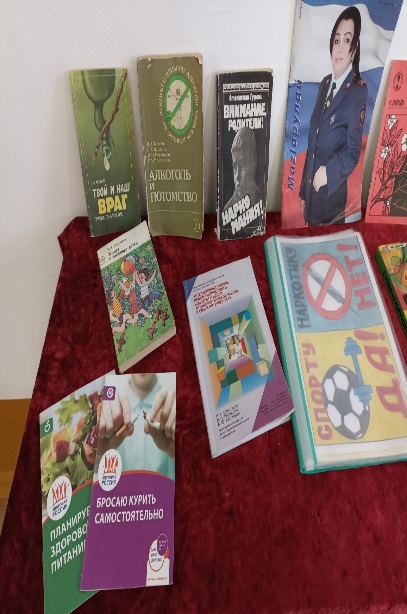 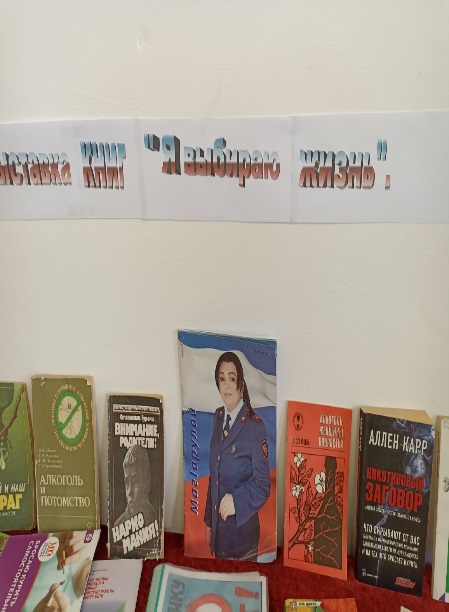 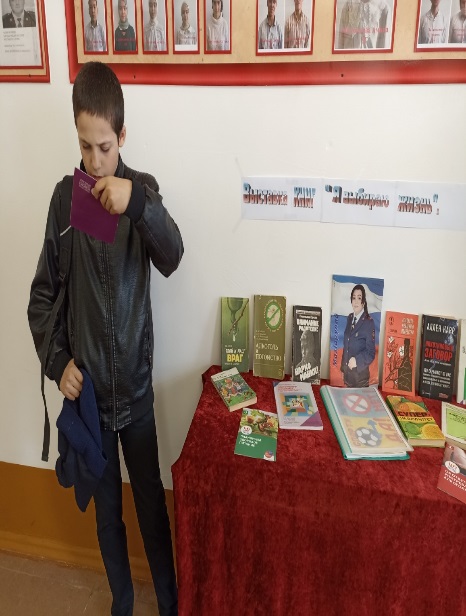 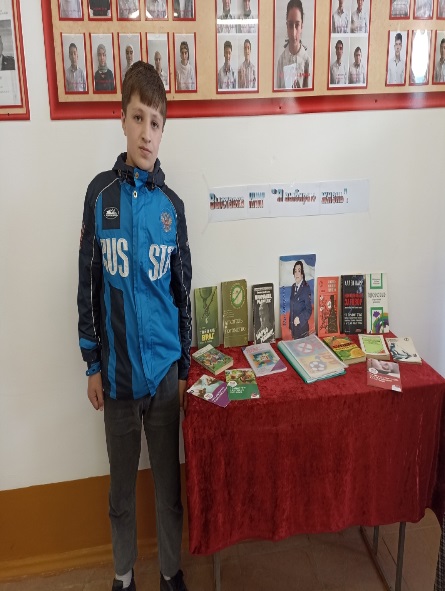 Классный час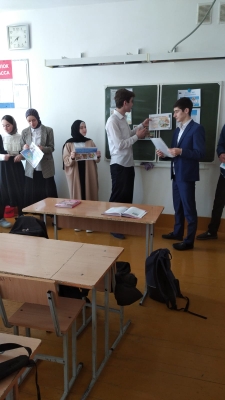 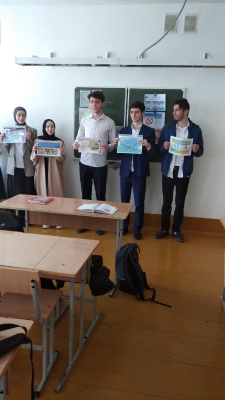 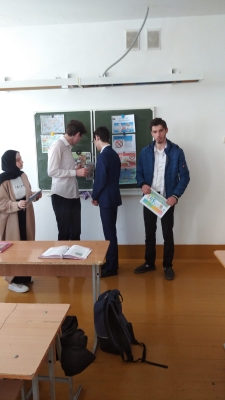 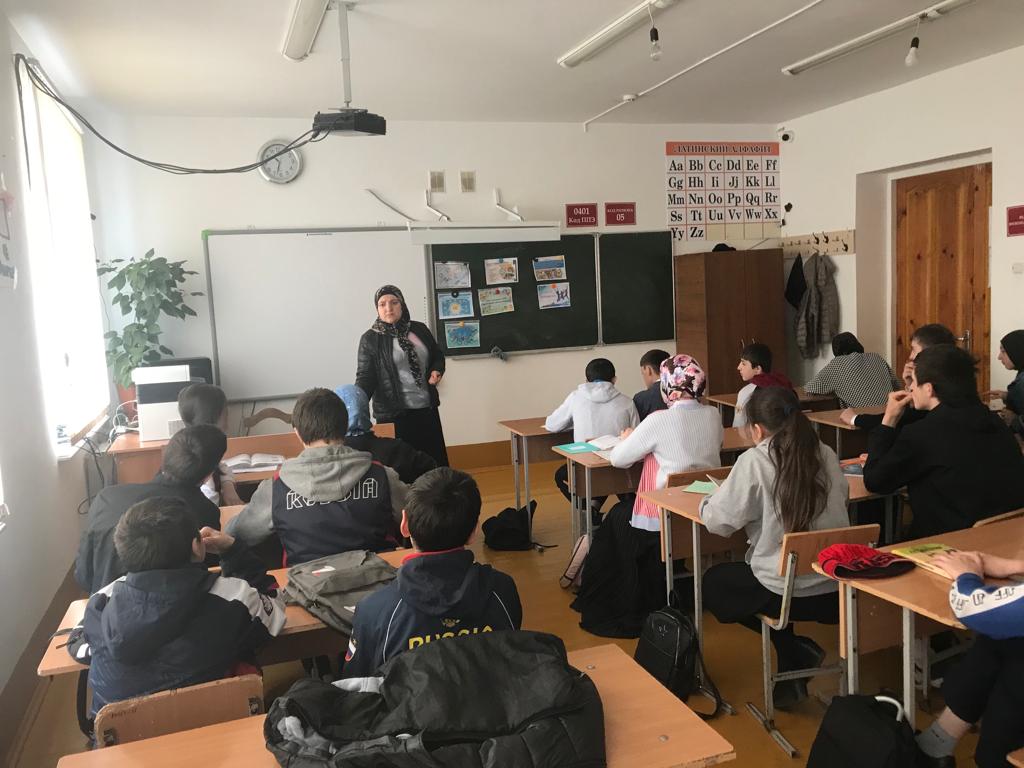 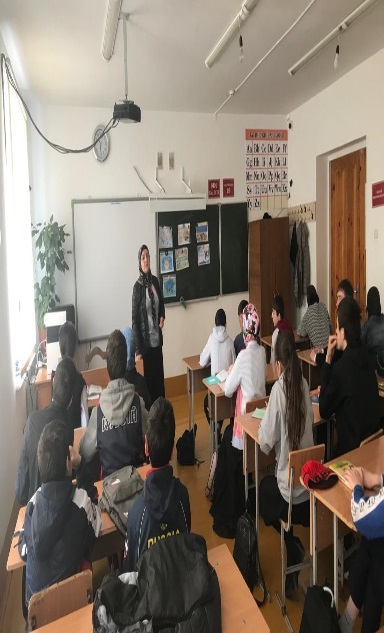 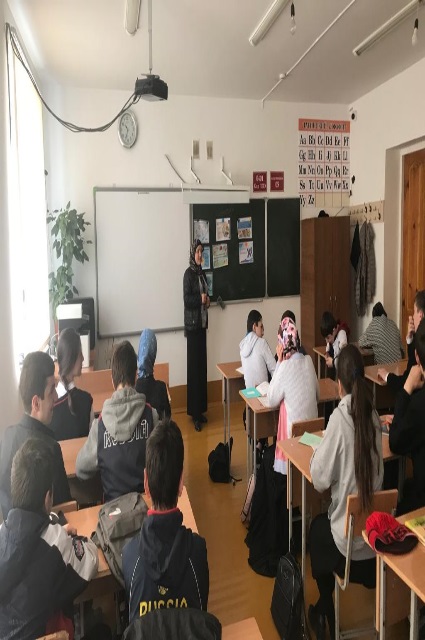 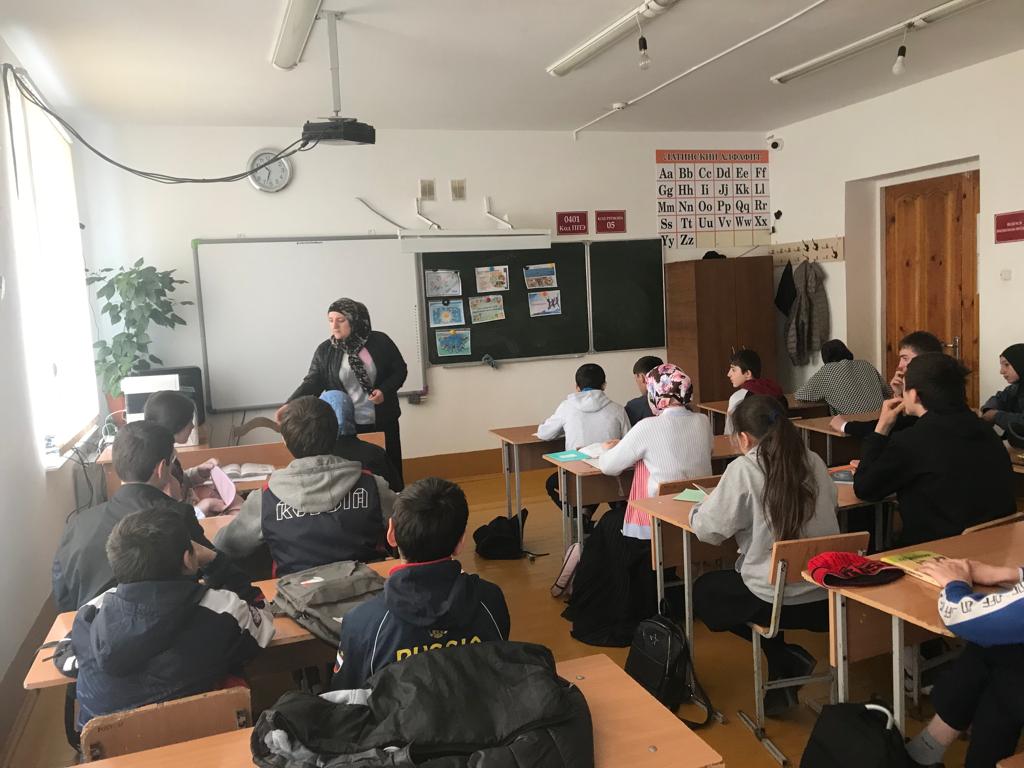 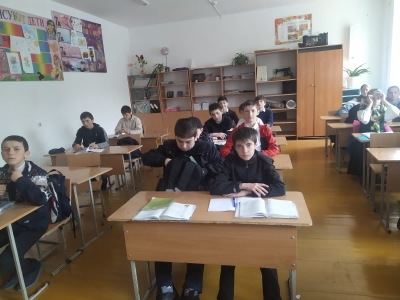 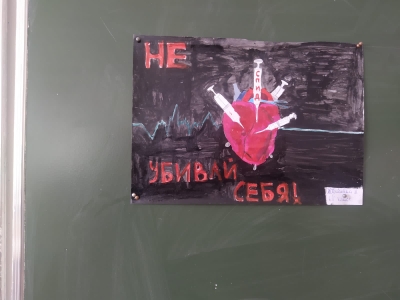 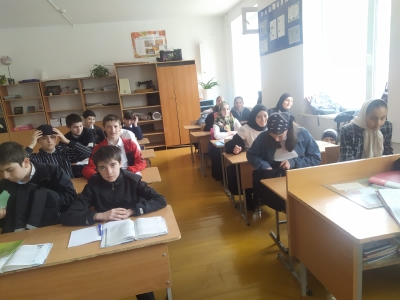 Акция «Зарядка для всех».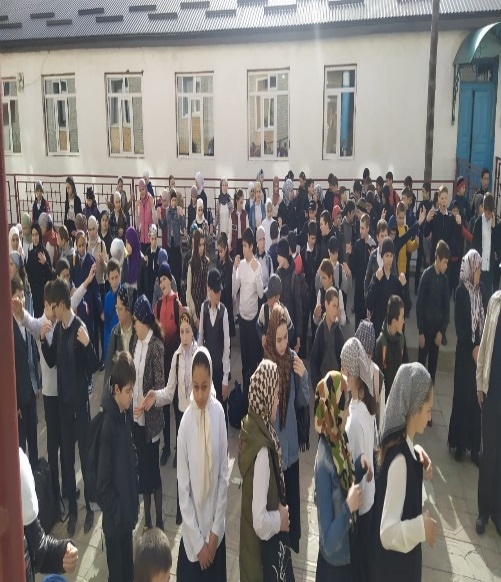 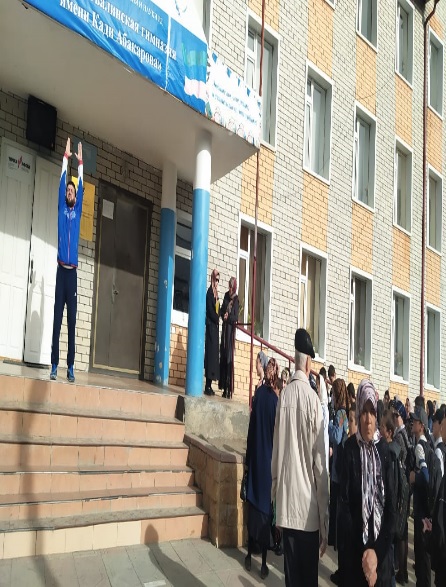 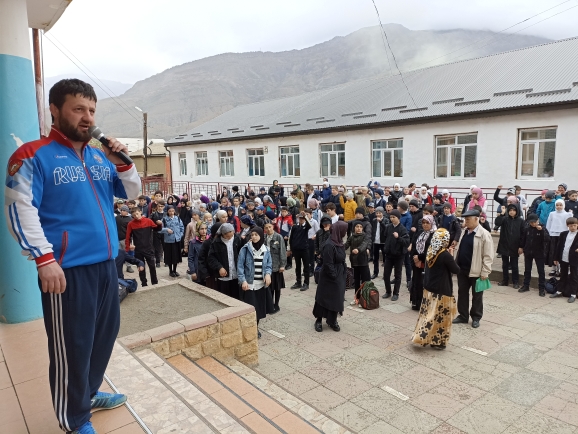 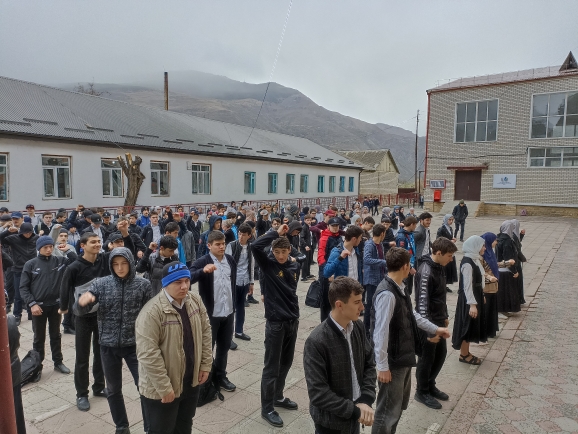 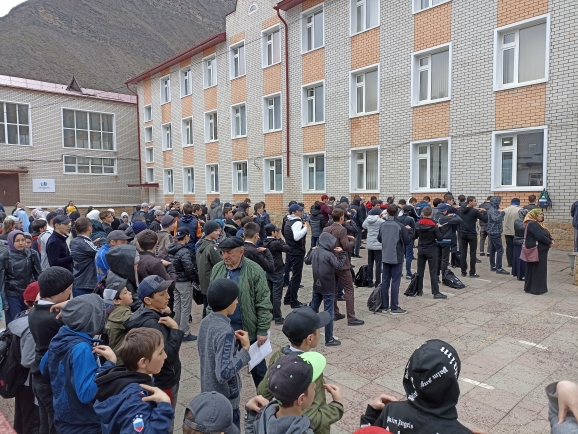 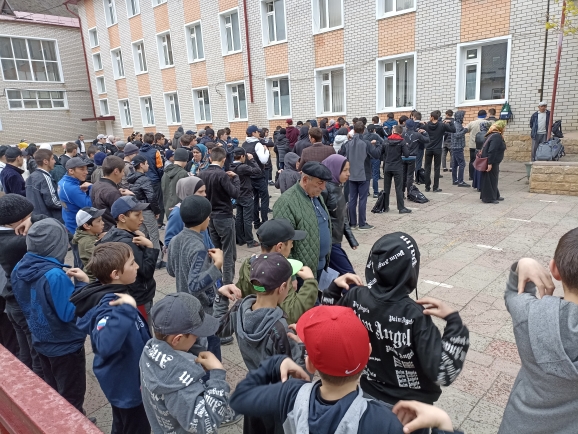 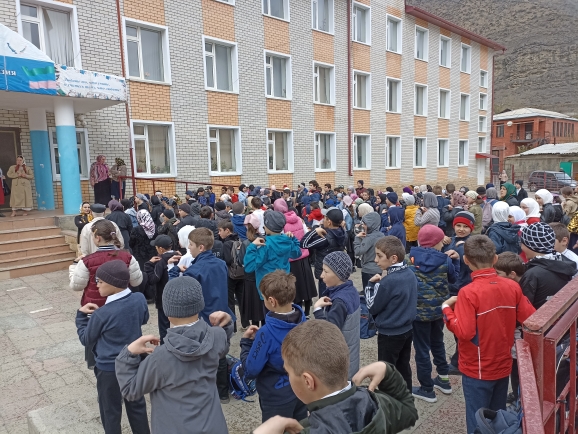 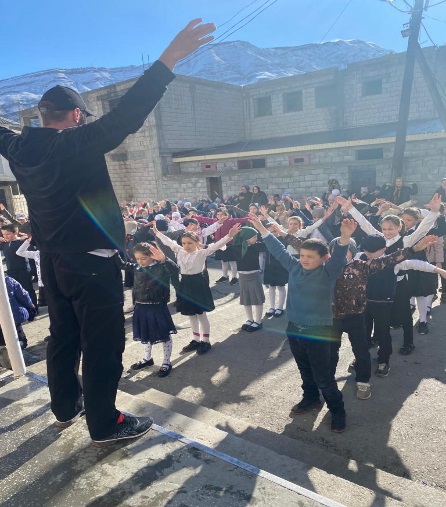 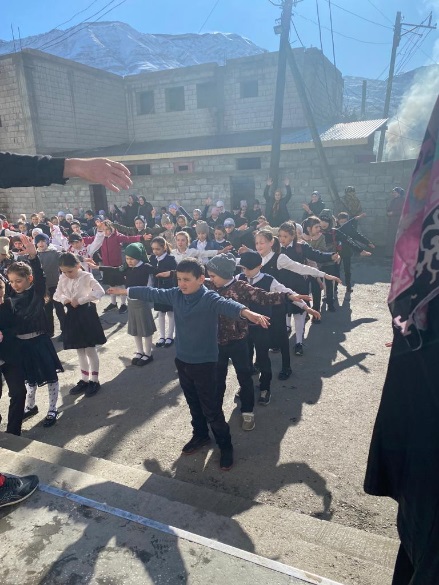 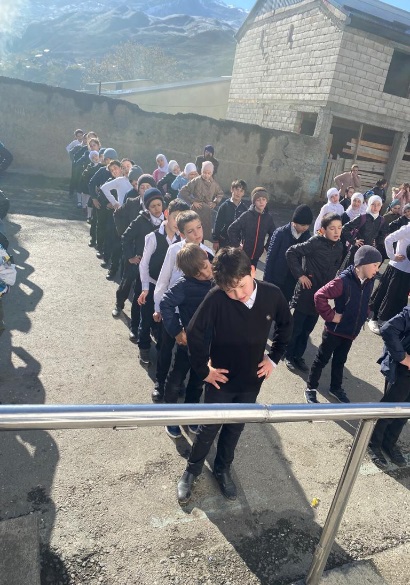 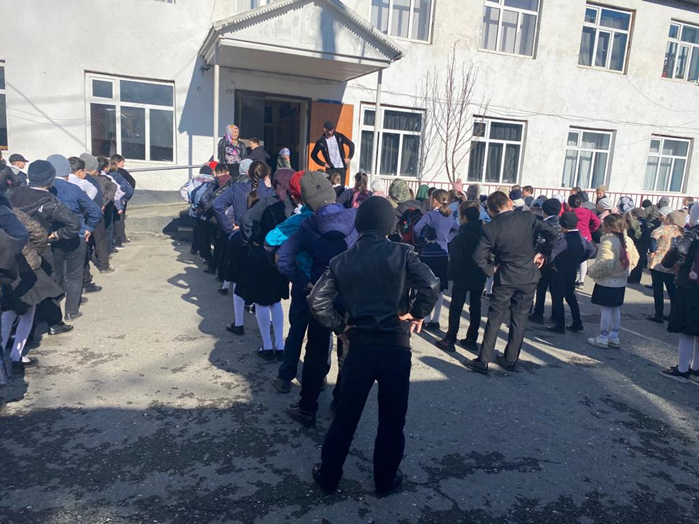 Просмотр мультфильмов о здоровом образе жизни.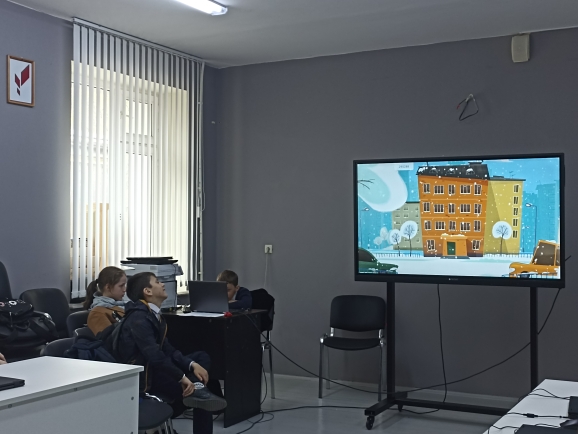 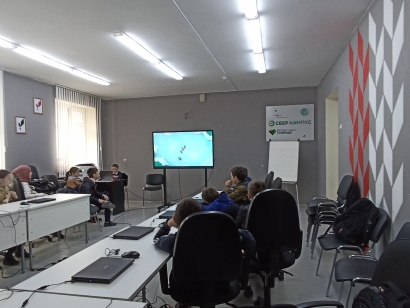 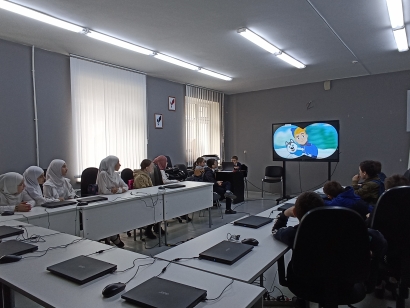 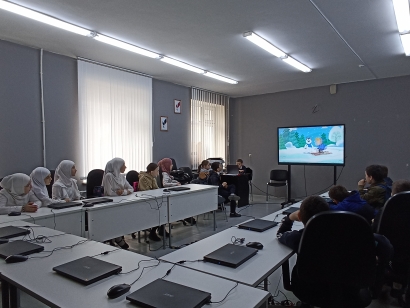 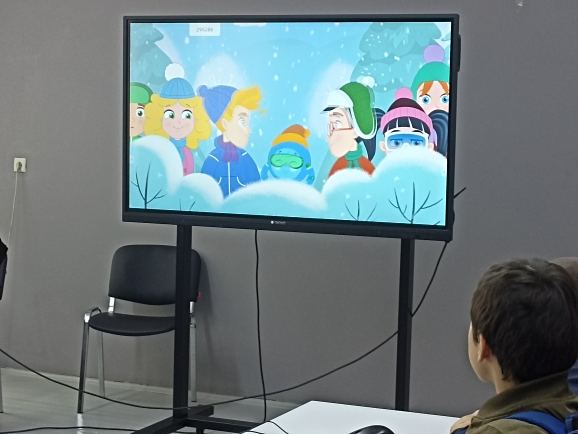 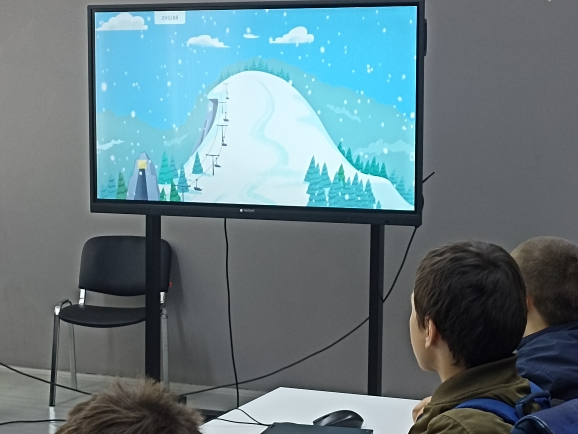 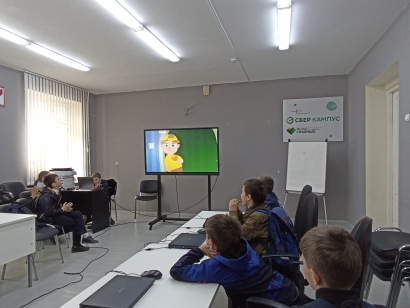 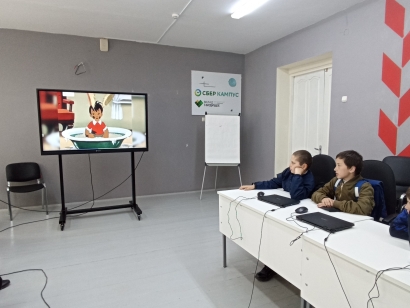 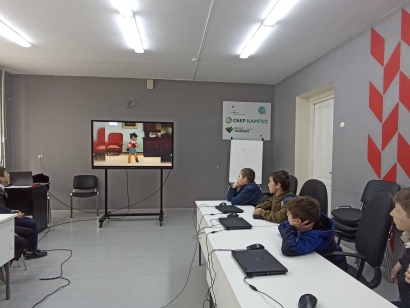 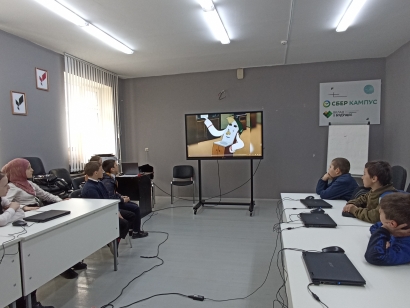 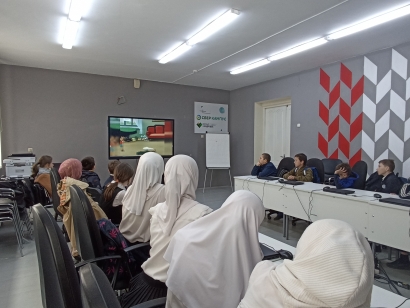 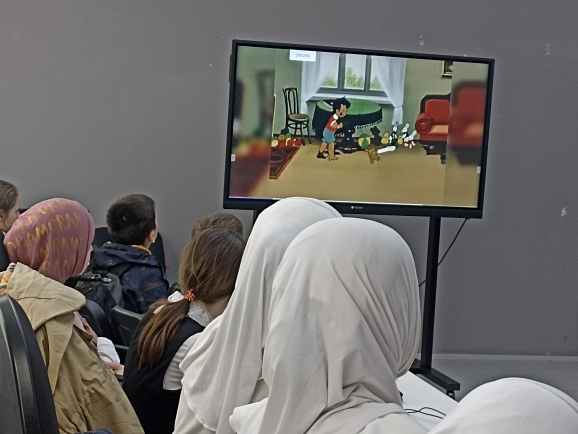 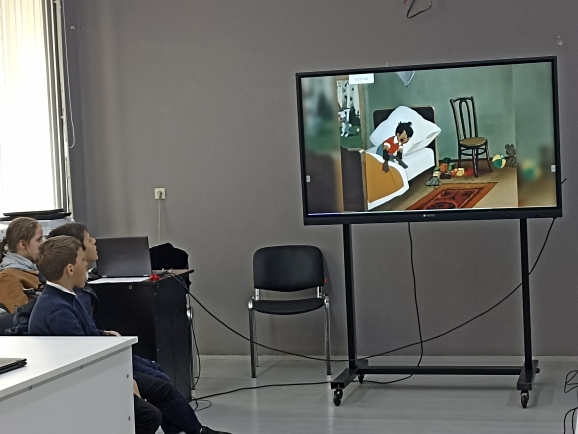 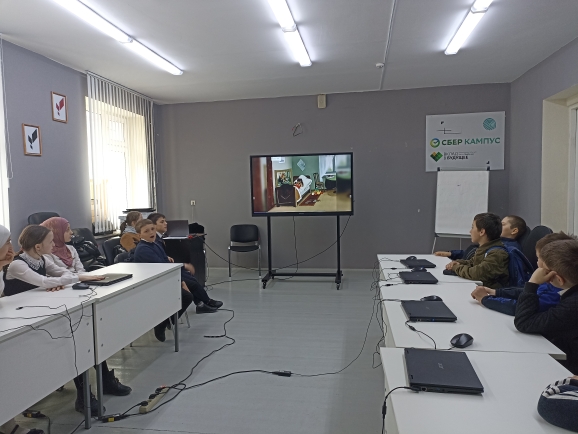 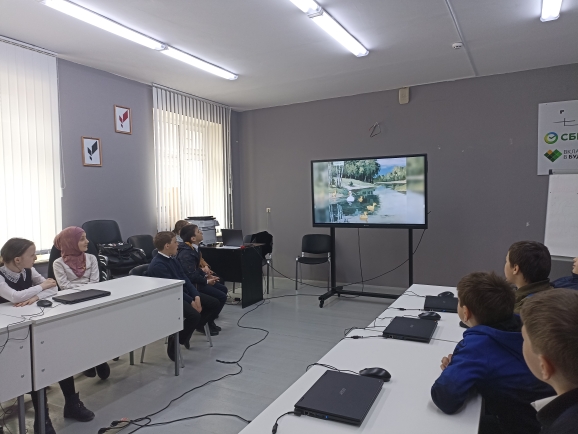 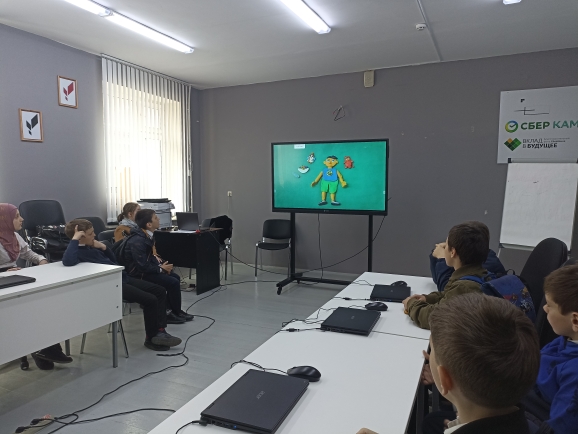 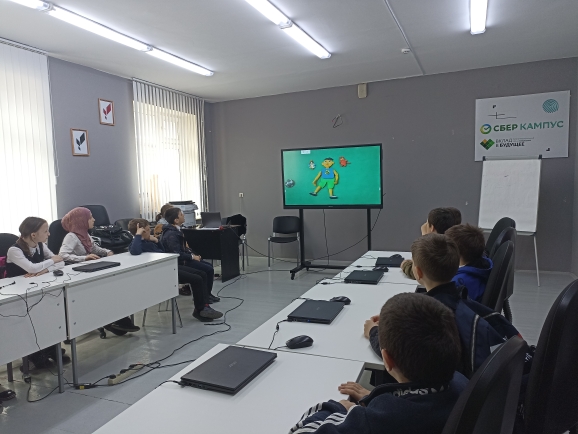 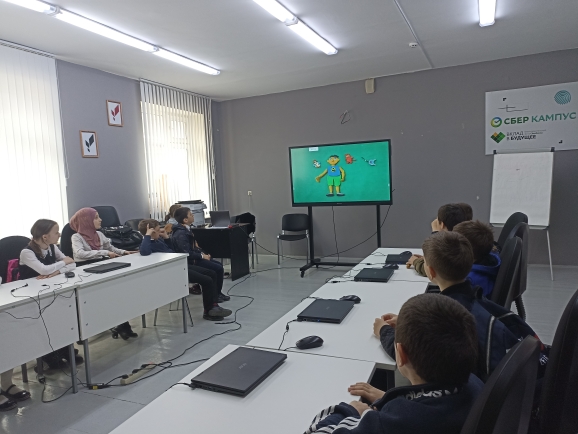 Встреча «Наркотики, правонарушения и ответственность».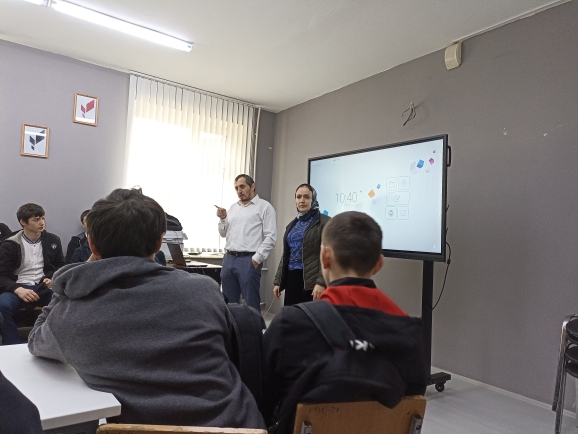 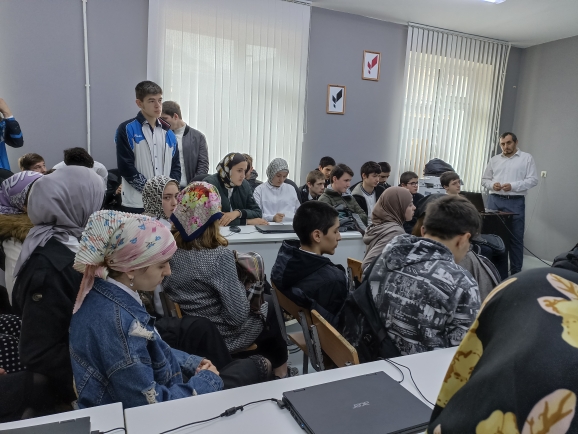 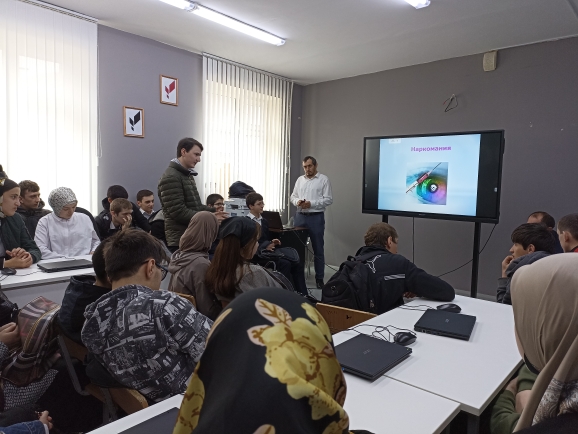 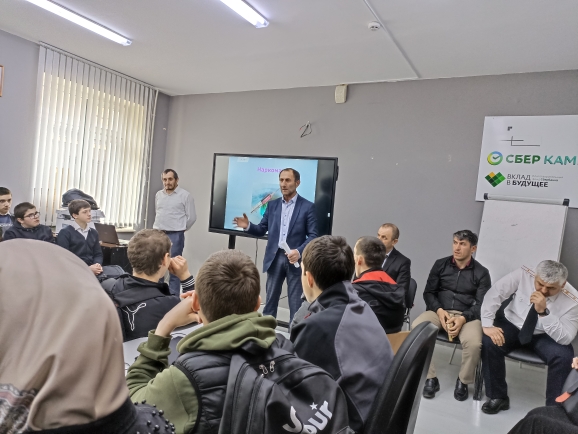 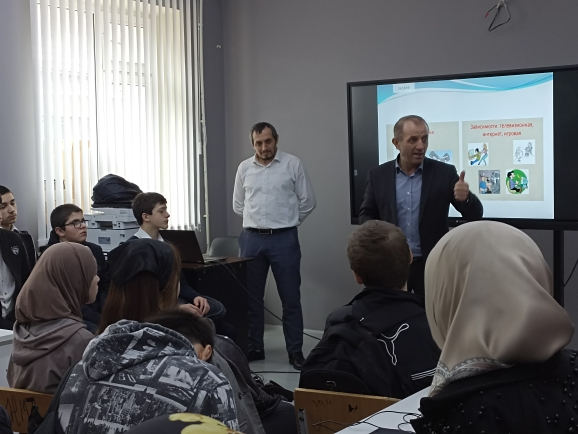 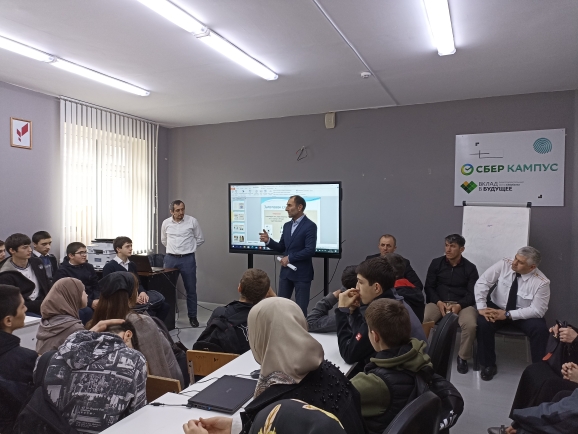 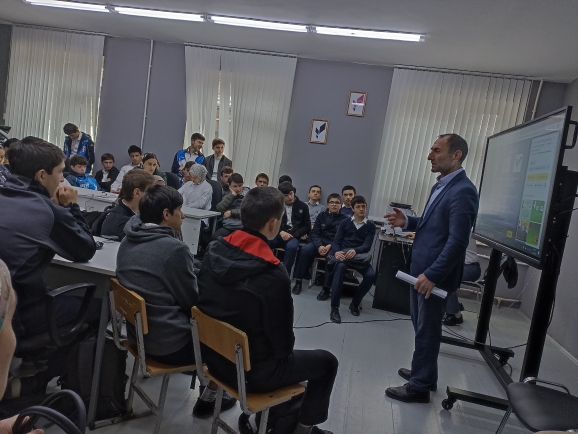 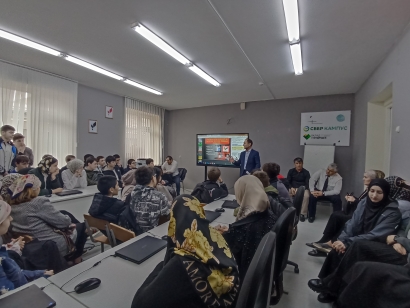 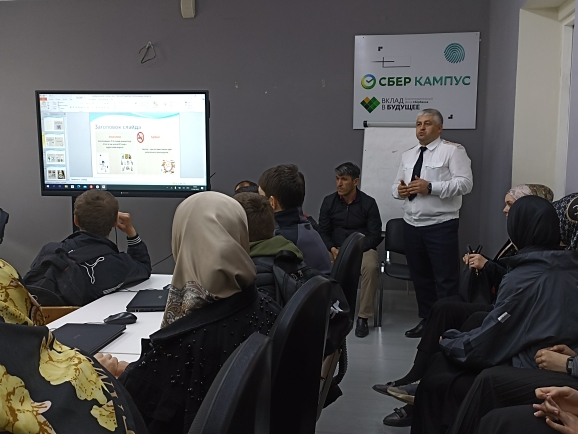 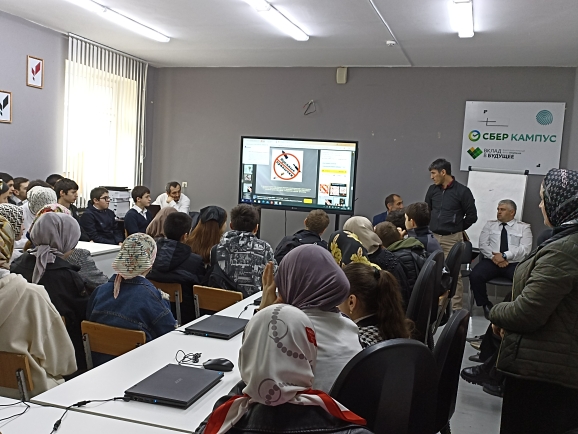 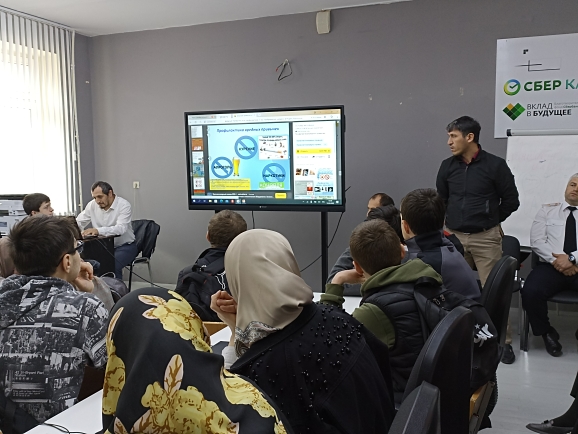 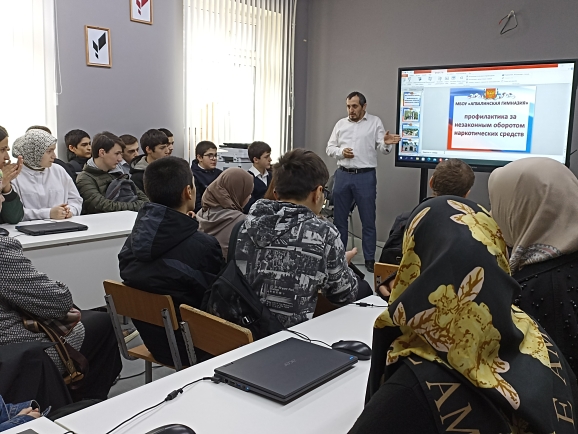 Конкурс рисунков «Сделай свой выбор».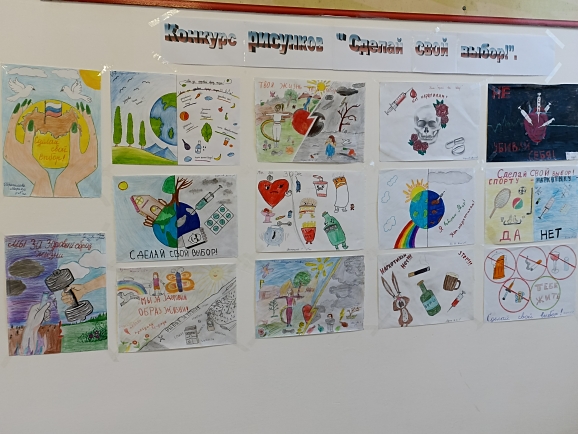 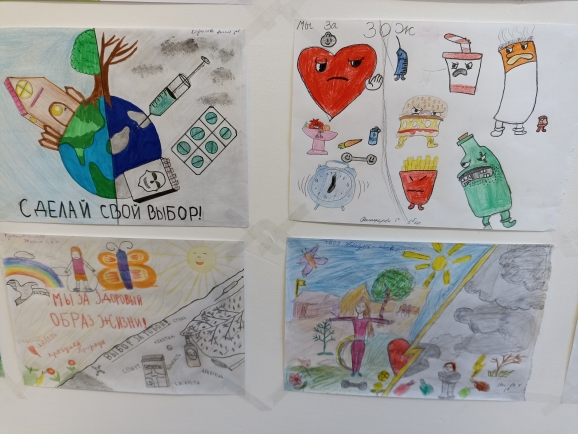 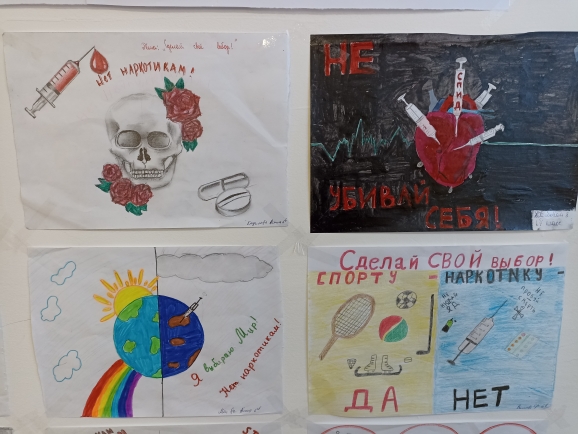 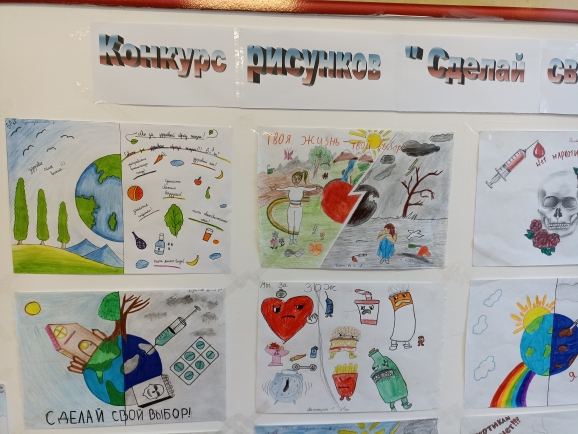 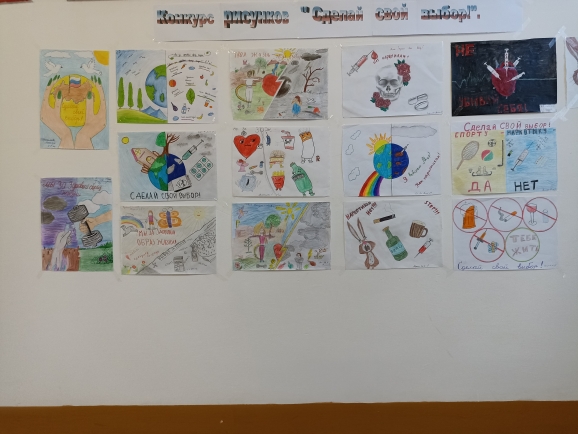 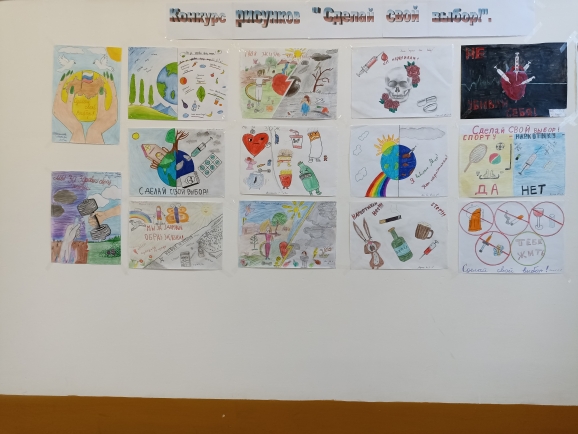 № п/пНаименование мероприятияСроки проведения Информация о ходе реализацииКоличество охваченных детей Количество охваченных родителей Количество приглашенных, сотрудников МВД по РД, Минздрава РД и т.д.    Ссылка на проведенное мероприятиеКлассные часыКлассный  час «Мы за ЗОЖ»8кл. 10-11кл. 120 детей.Родительские собрания  11.03.2022г.«Внимание, родители, зло рядом!»68Беседы Акции 22.02.2022г.Весенняя неделя добра Акция«Мы вместе»Акция «Зарядка для всех».25876Организация и проведение  “Урока трезвости” в общеобразовательных организациях Республики Дагестан для профилактики наркомании среди школьников 1.02-31.10.2022г.510mboy_gimn_aziay_agvali_Размещение на сайтах образовательных организаций информации для родителей и обучающихся по профилактике незаконного оброта наркотических средств, психотропных веществ «Дети России – 2022»1Сиражудинов М.Опер.уполн.уголовного  розыска по Цумадинскому району Джабраилов А.Инсп. ПДН ОМВД России по Цумадинскому району майором полиции Корамагомедов Магомед М.Зам.главы администрации по общей безопасности и АТК Сиражудинов М.Педаго-психолог МБОУ «Агвалинская гимназия» Магомедова М.Зам.дир. по ВР Магомедов М.Ш.Организация и проведение Недели ЗОЖ для учащихся образовательных организаций С 14.03.-18.03.2022г.Организация и проведение социально-психологического тестирования среди обучающихся, направленного на ранее выявление незаконного потребления наркотических средств и психотропных веществ, в образовательных организациях 